Boosting employee wellness through a vitality programBachelor ThesisNynke VenhuizenStudent number 68404Vitality & Tourism Management HZ University of Applied SciencesAugust 2018Acknowledgements I would like to thank my in-company supervisor Robert Peels, for the guidance, help and knowledge he has shared with me over the whole course of my internship.I would like to thank Tahlita Bon, Pauline Verhoef and Michelle Hellebrand for guiding me in the process of bringing more vitality among the employees and guests of Thermae 2000 and trusting me with the responsibility of leading the Thermae 2000 Vitality Team. I would also like to thank all the colleagues who have helped me in this process by filling in the survey and showing interest in me and my research. Lastly, I would like to thank my family and friends for supporting me during my internship and graduation period. Abstract Workplace wellness has become a popular way of working among companies. Being able to work on mental and physical health at work increases employee loyalty, productivity and decreases absenteeism rates. It is therefore important to stand out in the market by offering a vitality program, to attract new employees, but to also keep current employees. The main focus of this study is to find out what the needs of the employees of Thermae 2000 are, regarding a vitality program. The study has been divided into five subjects; healthy food, exercise, mindfulness, stress and incentives. Quantitative data from 105 employees have been collected by an online survey, to get a clear view of the needs regarding a vitality program at Thermae 2000. The Fisher’s Exact Test has been used to see if there was any connection between different factors of the subject. The outcome of the research imply that the employees of Thermae 2000 feel the need for more variation regarding healthy food and exercise. Mindfulness is quite a new term among most of the respondents, however, most of the employees are open to try out new things. Stress is present in the company on different levels; physical, organizational and psychological. The effect of stress influences many other aspects of one’s life, so the need to reduce this is present. Incentives are not particularly needed for Thermae 2000’s employees. By implementing a vitality program, all employees will be able to work on their mental and physical wellbeing at work. Key words: vitality, workplace wellness, healthy food, physical activity, mindfulness, stress, incentives, vitality programList of TablesTable 1 Operationalization	18Table 2 Distribution of the Departments	19Table 3 Percentage sitting down & Standing more	22Table 4 Activities per department	23Table 5 Kind of Stress & Level of Stress	25Table 6 Kind of Stress and Stress Scale	26Table 7 Suggestions	28List of FiguresFigure 1 From Global Wellness Institute (Yeung & Johnston, 2016)	8Figure 2 Stress & Eating pattern	20Figure 3 Lunch & Dinner changes per department	21Figure 4 Work / Personal life balance	24Figure 5 Yoga Times & Forms	24Figure 6 Frequency of Stress and or Fear	25Figure 7 Physical Stress per Department	26Figure 8 Organizational Stress per Department	27Figure 9 Psychological Stress per Department	27IntroductionA wellness or vitality program is a program designed for businesses to help their employees in leading a healthy life. Workplace wellness has become increasingly popular among employers. Creating a vitality program at work will lead to more vital employees, which will eventually lead to a better business, as the absenteeism rates and health care costs will substantially decrease . The report ‘Future of Wellness at Work’ from the Global Wellness Institute states that having a vitality program in place means that the employees have the right to work in a healthier and more motivating environment. A healthy workplace is defined as an attractive workplace and people who are looking for a job will be attracted by the benefits that a vitality program offers. By creating and implementing a vitality program, a business can show that they care about their employees’ wellbeing, give them a certain level of responsibility, which in turn creates employee loyalty. It shows the employees that the organization cares about their wellbeing, it gives them a certain responsibility, and this will create employee loyalty . Slotevaart Hospital carried out research in order to gather insight into the needs of employees, with regards to a vitality program. The hospital divided their research into four components; a health check, exercise, stress reduction and healthy nutrition. All these components are focused on preventing illnesses and diseases among employees . Loket Gezond Leven approaches a vitality program in a different way, with a seven-step plan called BRAVO. BRAVO stands for exercise (Bewegen), smoking (Roken), alcohol, nutrition (Voeding) and relaxation (Ontspanning) . Eating healthy is part of being vital. The average employee will eat multiple times throughout a regular working day. For example, lunch, a coffee break or a treat for a colleague’s birthday. These moments are crucial, as these are the moments to take action in changing or replacing the food that is presented.  One approach is to change the food in the cafeteria in such a way that it makes the healthy food look more interesting and attractive to the employees, as opposed to the unhealthy alternatives . Recent research confirmed that by being moderately active during a working day, an employees’ productivity can increase. Furthermore, it can also increase the working task execution time, which leads to better time management among employees. Being moderately active during the day is enough to meet the minimum standards of daily activity . Leroy et al. (2013), states that previous research has proven that mindfulness decreases levels of stress at work. Their own research then focused on the connection of mindfulness and work engagement. The results stated that mindfulness has a positive effect on the work engagement of employees . Stress at work can cause several problems such as job insecurity, labors intensification and imbalance between work and personal lives of employers and employees. While stress is not often seen as a serious problem at work, it can cause serious health problems such as fatigue, sleeplessness and anxiety. The solutions for stress at work according to Senová & Antosová can be presented in two ways. One is to present the employees with a basic guide with information about stress, as well as stress reduction. The second solution could be given in the form of expert lectures about stress and the prevention of it . 1.1 Thermae 2000 and vitality Thermae 2000 is a workplace that tries to implement several vitality benefits for their employees. All their employees can use the spa and wellness facilities for free, while also having the possibility to bring someone along with them for a visit. The food and beverages, as well as all the treatments and massages are offered with a discount. Being able to use all these facilities is a big benefit for all employees that not a lot of other companies can offer. 1.2 Problem statement Thermae 2000 became second place in the contest ‘Most vital workplace of the province of Limburg’. Even though they are very proud of this placement, they would like to keep improving in the vitality of the work place and its employees, and eventually get the title of Most vital company of the Netherlands. The concern of the management team of Thermae 2000 is that the employees are not yet fully aware of their own vitality when they are at work, and by working in a company that sells vitality and health, it should only be logical that the employees are vital too. It can therefore be stated that the problem is that the employees are not yet aware of their own vitality at work, as well as a lack of knowledge about the needs of the employees regarding their vitality at work. This can lead to decreasing an employees’ mental and physical wellbeing, which in turn harms the business.1.3 Research questionsThe problem statement leads to a main question. The research question for this research is as follows;‘What are the needs of employees of Thermae 2000 regarding a vitality program?’To answer the main question of this research, several sub-questions are formulated; -     What are the needs of employees of Thermae 2000 regarding healthy food at work?
-     What are the needs of employees of Thermae 2000 regarding exercise at work?
-     What are the needs of employees of Thermae 2000 regarding mindfulness at work?
-     What are the needs of employees of Thermae 2000 regarding a stress-free work place?
-     Which incentives would motivate the employees of Thermae 2000?Organizational profile This chapter consists of an organizational profile of Thermae 2000. 
It gives some general information about the facilities and the guests of Thermae 2000. 2.1 Organizational chart In appendix 1, the reader can see the organizational chart of Thermae 2000. As Thermae 2000 is part of Apollo Hotels, the commercial and financial director are from Apollo Hotels, but are also working at Thermae 2000. In total, Thermae 2000 has around 170 employees. This includes the management team, and all staff spread across the departments of marketing & sales, administration, wellness including skin & body care, technical service, food & beverage and the front office of the hotel and wellness center. The housekeeping services are provided by an external party called Hotel Source.2.2 The organizationThermae 2000 was founded as a spa in 1989, located on the Cauberg in the touristic village Valkenburg aan de Geul. Over time, more and more recreational facilities came to the village, and the heated thermal baths were becoming increasingly popular among the visitors. In 1993, a four-star hotel was built for the touristic visitors. The hotel contains a total of 60 rooms. In 2010, Thermae 2000 established a lifestyle department, where guests could go for advice and guidance about nutrition, exercise and relaxation for body and mind.Thermae 2000 is situated on three natural sources. The healthy water from these sources has been locked off from the metrological cycle for 40.000 years, and with that, has not been exposed to certain impurities, and is therefore full of minerals. The water used at Thermae 2000 is being pumped out from 381 meters underground and originates from a subterranean lake that leads to an old volcano area in Germany. The thermal water used in the inside and outside baths of Thermae 2000 features a special healing on the body and mind, and encourages the body to relax completely. The water from the 381 meters deep spring, has a temperature of 33 degrees. Therefore, the baths of Thermae 2000 are also 33 degrees. The outside bath is 32 degrees, and the bath that is used for physical therapy sessions and daily activities such as ‘floating’ and ‘Thermae motion’, has a slightly increased temperature of 34 degrees.Thermae 2000 is home to four restaurants; the Lounge bar, restaurant Senses, Bread & Bites and restaurant Pure. The spa contains of an indoor and outdoor pool, whirlpools, solarium and a relax cinema with massage chairs. Thermae 2000 is home to numerous indoor and outdoor sauna’s. They also have a Roman and Turkish steam bath. Furthermore, guests can enjoy several massages, facial treatments, hypnotherapy and participate in different workshops.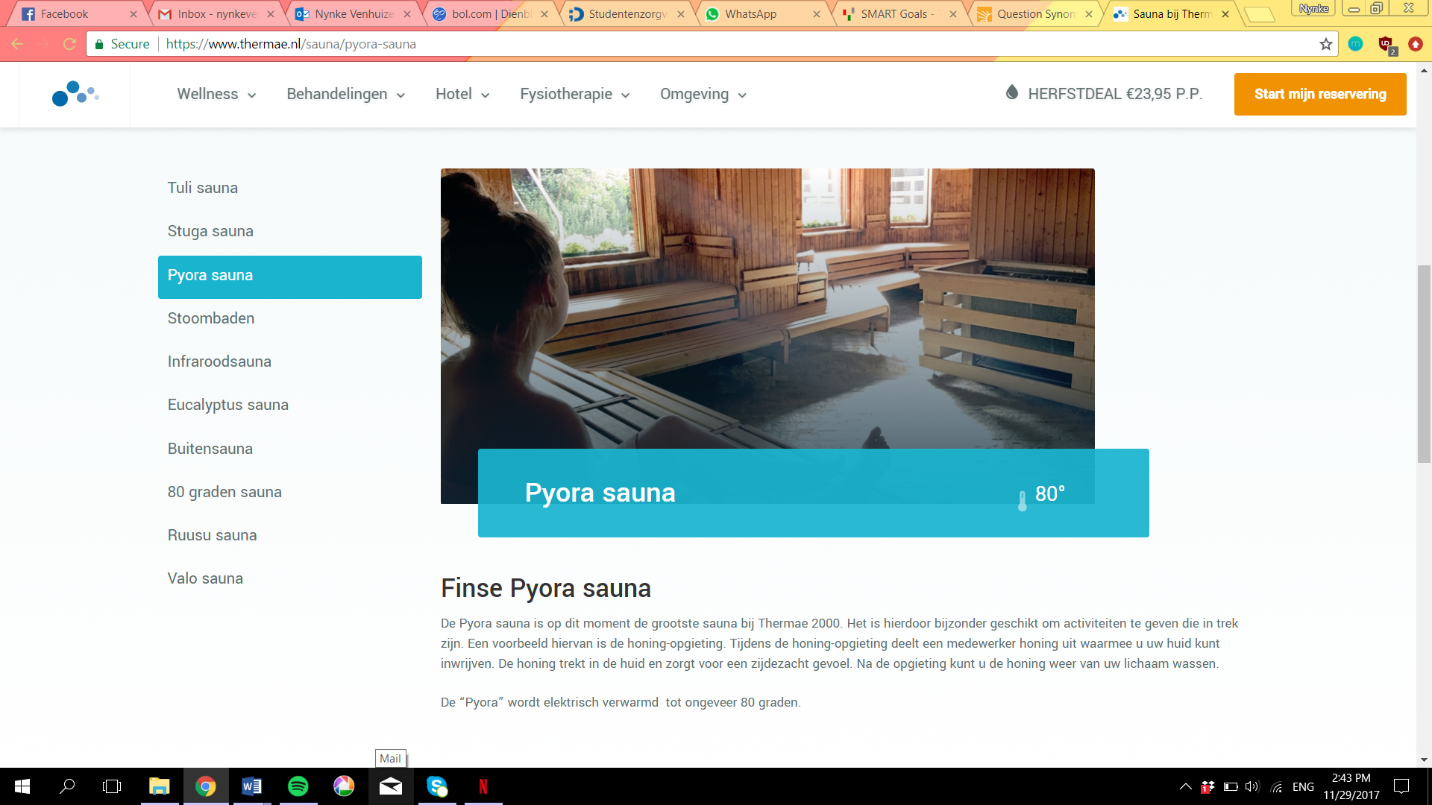 As Thermae 2000 was founded by two physical therapists, they also offer physical therapy. You can follow a treatment, group lessons or fitness, all with guidance from the professional therapists.2.3 Workplace wellness at Thermae 2000Workplace wellness is a concept that is familiar within Thermae 2000. All employees have the opportunity to make use of Thermae 2000’s facilities. To increase knowledge about vitality and get healthier employees at Thermae 2000, the company could invest in more vitality focused projects. Research shows that plants and the right lightning at the workplace can increase employees’ performance by at least ten percent . By creating a healthy environment, employees will be able to work better, which will increase the productivity levels. Last year, the absenteeism rates were significantly higher than in 2016. Every month, the percentage of absenteeism of the employees was higher than the year before. Comparing 2016 with 2015 shows interesting facts. The first half year of 2016, the absenteeism rates were quite low, and comparing those rates with 2015, extremely low. The second half of 2016 however, the rates rose and went above the numbers of 2015. It can therefore be stated that the absenteeism rates of Thermae 2000 have been rising since the second half of 2016.At the start of 2018, Thermae 2000 decided to focus more on the vitality of the employees. A vitality project group has been set up within Thermae 2000, and several companies such as ONVZ and Preventivio have joined Thermae 2000 in focusing on preventing instead of treating. This means that the combined companies will work on the vitality of Thermae 2000 employees, but also on bringing more vitality towards the guests of Thermae 2000, and business partners in the area. This, by organizing events such as a healthy breakfast (Vitale Vrijdag), a monthly breakfast designed for HR-employees or employers to network about vitality at the workplace, and the follow-up event in April, which consists of one B2B day, and two B2C days, with several workshops and speakers. 2.4 The guestsThermae 2000 receives a large variety of guests. These are either hotel guests, or day guests for the spa and wellness. The hotel guests also have access to the spa and sauna during their stay. Even when the guests already checked out of the hotel, they are allowed to visit the spa and saunas until the end of the day. The day guests are the guests who visit Thermae 2000 for just a day. They have access to all the available facilities and treatments. Thermae 2000 has one swimwear day a week, and one nudist day a week. These days attract different guests. The swimwear day attracts a lot of younger people to the facilities, as the nudist day attracts elderly guests. Children starting from the age of ten are welcome at Thermae 2000, but it is safe to say that this age group is the smallest. Valkenburg is a very touristic village. This ensures that a lot of tourists visit Thermae 2000 for a day, or stay in the hotel while discovering the area. The largest group (70%) of visitors are the Dutch people. Around 20% of the visitors are from Belgium, both Dutch and French speaking. Another 5% of guests are from Germany, and the remaining 5% are guests from other countries. Thermae 2000 is one of the most vital companies of the province of Limburg. This, is in part because all its employees can use the facilities for free, and get discounts for treatments and massages. The lunch and dinner offer for employees is varied. Thermae 2000 also likes to participate in sport games and competitions that are organized by either Thermae 2000 or Apollo Hotel.Theoretical framework	3.1 Vitality programs Even though very few people are able to participate in a vitality program at work (figure 1), employers have been offering health and vitality programs to their employees for a long time, with the goal to boost the employee’s productivity loyalty but also to decrease healthcare costs . Vitality programs are offered as companies have come to the conclusion that a business model that is merely focused on the business itself, and not on the people in it, is not beneficial or sustainable for both employers and customers in the long run . A vitality program contains elements that will help the employees of a company to be more aware, and work on their own vitality, while being at work. This awareness is already a growing subject, people are looking for a job and a workplace that provides meaning and gives them a purpose in their life . A vitality program usually focusses on the physical health of the employees. Another form of a vitality program is called an employee assistance program (EPA). These programs are made to address the mental health and behavioral issues, such as lifestyle . The needs of the employees are the main focus of a vitality program. To be able to work properly, employees need to be in a good state of physical, mental and emotional health. To be able to achieve this, employees have needs on different levels. These needs normally come down to seven parts; healthy eating, exercise, sleep, obesity, smoking, depression and stress. To optimize all these seven needs, it is important that the company invests in a proper program. The Global Wellness Institute states that most employers offer a mixture of different programs, services and benefits to their employees, regarding health and wellness. For example, employee assistance programs, occupational safety health programs, workers’ compensation and accident insurance, medical benefits, child care benefits, etc. However, it is not beneficial to bind a few together to form a new program. The problem with this would be that these programs work better when they are the only program. This is because, most of the programs named above, are focusing on addressing the problems that the employees might already have, instead of what a vitality program should do, as in preventing health and wellness issues . Jimmy Kabango agrees with these statements, his research shows that companies should focus on the preventing part of problems and issues, instead of fighting them when they are already there. The report mentions that vitality programs at work deliver outstanding results in several subjects. It is known to improve the social well-being of the employees and to increase the productivity at work .          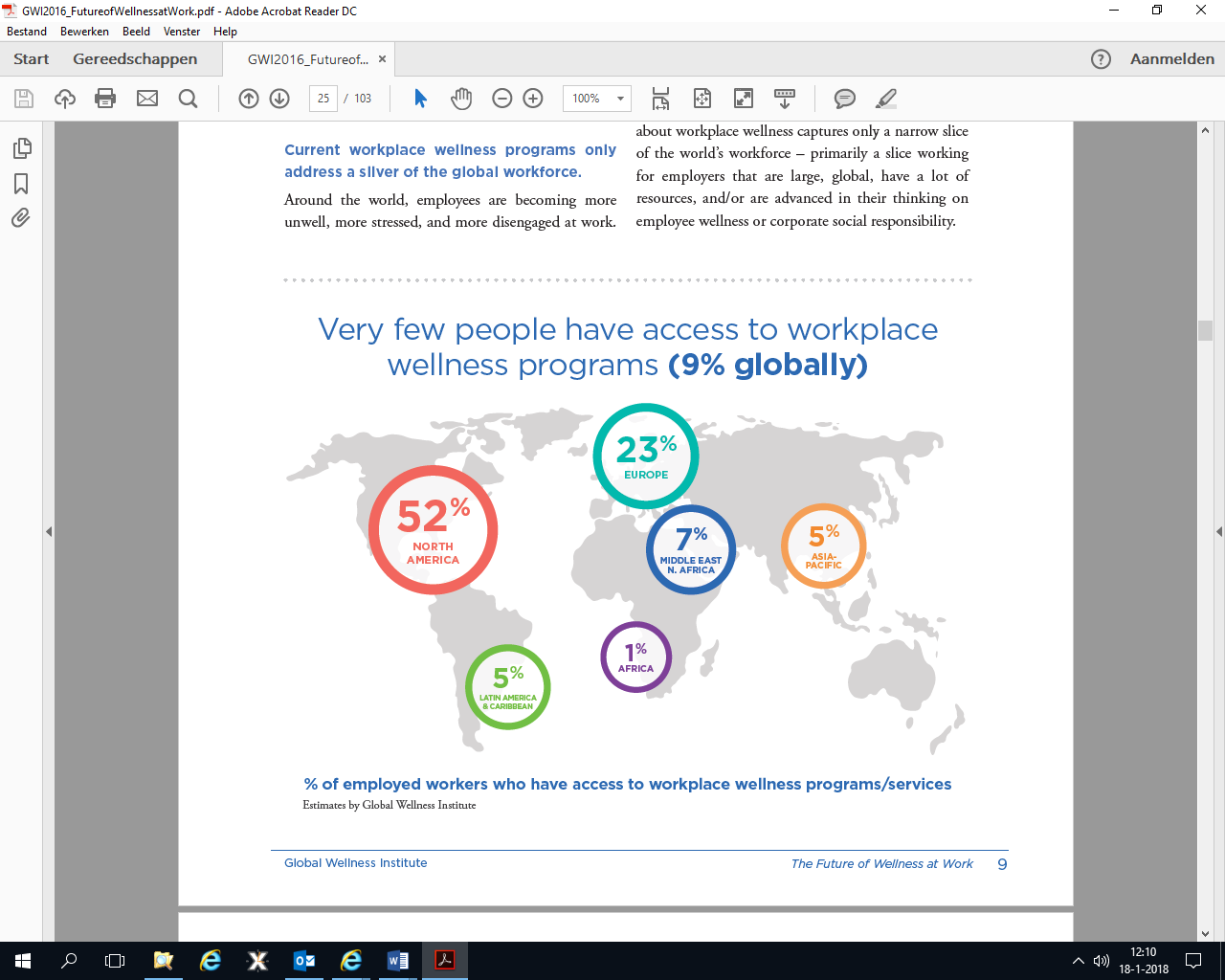 In a joint project by the Health Enhancement Research Organization (HERO), the Brigham Young University and the Center for Health Research at Healthways, it was shown that employees who eat healthy meals and who were physically active on a regular basis, had higher numbers in job performance, and lower numbers in absenteeism. This research highlights once again, that employers should provide meaningful vitality programs for their employees, and for themselves . The Amsterdam Slotevaart Hospital in the Netherlands was one of the first health care institutions to introduce a vitality program for its employees. Their reasoning behind implementing the program at the hospital was because of several media reports that stated the beneficial impacts of healthy nutrition and exercise on employees. At the start of the project, the hospital set out a few requirements. The program should consist of advice on a healthy lifestyle, a program for exercise, stress-reduction and it should offer healthier food choices for the canteen. The hospital also made sure that the program was not obligatory but voluntarily, and that the different subjects of the program related to each other . Slotevaart Hospital is a good example of thinking about their employees as well as focusing on the future. As people are more aware of their own vitality and health nowadays, it is important for employers to create a work environment where the employee feels valued, motivated and inspired to work on their vitality. The Global Wellness Institute also mentions that a lot of companies worldwide are already making changes to the workplace to be able to comply with the needs of employees. This goes from offering healthy lunch options, to meditation rooms and treadmill desks . A study in the United States conducted randomized clinical trials, that indicated that a lifestyle change program improves the weight of the participants, as well as the glycemic control. Glycemic response means the effect that a meal has on the blood sugar levels. Next to this, the program has reduced medication use and decreases microvascular complications . 3.2 VitalityVitality has many different meanings, it can be seen as a manifestation of life, of being alive .  The company VIEF, defines vitality as a battery, when your battery is full, you are energetic, vital, and you get the feeling that you can handle anything. But a battery can get empty sometimes, so as VIEF explains, it is important to keep your battery levels steady . Wellness, derived from the word ‘wel-nis’, has different meanings as well. Wellness means the good state of physical and mental wellbeing . The Global Wellness Institute describes it as ‘the quality of state of being healthy in body and mind, especially as the result of deliberate effort’. Next to this, they provide a second meaning; ‘an approach to healthcare that emphasizes preventing illness and prolonging life, as opposed to emphasizing treating diseases’ . The vice president of Health Research and Outcomes at Healthways, Carter Coberly stated; ‘well-being is gaining recognition as an important measure that relates both to the quality of life of individuals as well as to financial measures that are important to business and government leaders’ .3.3 Healthy food Food is one of the aspects of a successful aging process. It is also one of the fundamentals for preventing age-related physical and mental issues. Taking an efficient nutritional intake every day, is essential for an adult’s health and well-being . The nutritional intake needs of an adult are quite similar to the intake needs of an adolescent. However, some nutritional needs may change with age, for example the calorie intake of an older adult is lower than an adult in his early 30’s. A teenager’s nutritional needs are higher than any other age group. This, because a teenager needs all the food intake to grow. The intake of food during puberty, can be twice as high as the rest of his or her adolescence.  If the right nutritional intake is not met, a teenager’s growth process can be compromised. Before puberty starts, the nutritional needs of a child are similar between boys and girls, it is when puberty starts that the needs of nutrition change between the genders . By having the right amount of food intake per day, people can prevent several diseases such as obesity . In the years 2009 to 2011, 41% of the Dutch population over 18 years old was overweight. In 2016, this number grew to almost 50% . Being overweight brings a lot of negative side effects. It increases the chances of getting several diseases such as cardiovascular disease, diabetes type two, sleep apnea and asthma . A healthy diet can help prevent all these diseases. As there are several reasons why people are overweight and obese, there are two main reasons. The first one is that every individual is responsible for their own food intake and the amount of exercise they get. Another part is the environment of the people. If a supermarket with a wide range of vegetables and fruits is in the neighborhood, people are more likely to eat healthier. But if the snack bar and fast-food restaurant are closer, and the supermarket with the vegetables is further away, the choice for the unhealthy meal is quickly made. . Christie and Chen (2018) conducted research about food choices. In this research it is stated that some people are influenced by someone else when it comes down to the food choice and the food amount that they get . However, Robinson and Field (2015) only partly agree with this. The results of their research confirmed the social influence of people on their food intake, but the influence is not as big as initially stated. This is because the individual nowadays is more aware of the influence of others, and can therefore make better choices regarding their food intake . Bernstein (2017) has similar views on the influence of food on people. She states that the ability of consuming the right amount and the right quality of food by people is influenced by several aspects. Namely; accessibility, availability, preference of food, preparation and eating itself. Next to those factors, age is another a component that plays a role in the food intake of people. Food digestion, absorption and metabolism are processes that are all age-related, thus may differ between people . In addition, influences on food choices can also be demographic / culturally. For example; peers, food environments and economic status influences . Kim and Jang explain that the choice between healthy and unhealthy, has a connection with stress and gender. Women tend to give in sooner to unhealthier food when they are stressed, than men. Another aspect of this research is about messaging. When the messages of the menu refer to the present (e.g. enjoy the moment), people are more likely to give in to the unhealthy food. Oppose to when the message refers to the future (e.g. life is long, enjoy it forever), people are less likely to give in to unhealthy food. In both cases, people who are experiencing stress, will give in and buy the unhealthy food sooner than people who are not stressed . However, a research conducted in Spain and the Netherlands about promoting unhealthy snacks by including a protective message, did not lower the calorie intake . 3.4 Physical activityA child’s physical activity needs consist of one hour of exercise per day. For an adult, the needs are different. One and a half hour or physical exercise a week is needed to keep a healthy lifestyle. Another need is to avoid a sedentary lifestyle, as this is very unhealthy for the body . It is a fact that regular exercise has positive effects on one’s life, it actually decreases the chance of having heart diseases, diabetes, obesity and mental problems . Besides that, The House of Common Health Committee state that regular physical exercise is proven to have positive effects on a person’s mental wellbeing. It is even said that physical activity is a more effective tool for one’s mental wellbeing than for example a therapy session. Furthermore, physical activity is beneficial in a way that it can help with anxiety, panic attacks and stress . Even though it seems that physical activity only has positive sides, being physically active can have some negatives sides to it. People who exercise on a regular basis have a greater risk of getting an injury. Especially people younger than 30 are at risk for a sport related injury . Nonetheless, according to Loket Gezond Leven, employees who exercise on a regular basis, positively influence the social cohesion, productivity, and are less absent than employees who do not exercise regularly .3.5 MindfulnessMindfulness has been a proven method to be related to certain indicators of health and the quality of one’s life. It has also been proven to help dealing with several emotions. Employers could help their employees by offering mindfulness, in order to balance their work-life and personal life, as the work-life can have a major impact on the personal life of employees, and the other way around. The culture of work and the experienced stress can be brought back home and influence the behavior of employees. Looking for that balance can improve employees. Finding meaning and having a purpose, can greatly influence the work and personal wellness, which will lead to better and healthier employees . Mindfulness can be used for different outcomes. It has been known that practicing mindfulness helps with cravings such as food, alcohol and cigarettes. However, mindfulness meditation helps more for immediate cravings, and it does not have the wanted effect for the long-time period . Nonetheless, a positive effect of mindfulness is the fact that it helps people with their anxiety and feelings of depression . Mindfulness can be defined as attention training, being in the present and accepting of what is. Mindfulness is a practice that cannot be learned overnight. It takes dedication, motivation and a lot of practice. Practicing mindfulness can be done in several ways; yoga, breathing exercises, sitting meditation and walking meditation . Other research by Sobol-Kwapinska et al. (2016) begs to differ, their research states that mindfulness is not merely something that can be done by a lot of practice and training, but it is naturally available to a person in their everyday life . Sarah Rudell Beach explains why mindfulness is needed in everyday life. First of all, people nowadays are distracted all the time. Everyone is busy doing one thing, while thinking about different things and on top of that feeling something else entirely. Research actually shows that half of the time, our minds wander off, which means that we are not fully present, and happiness can only be achieved in the present, so it is important to focus on living in the present, and not go wander off to the past or the future, as nobody has any control about either one of those . A second reason why people need mindfulness is the fact that people are stressed, and mindfulness can help to get rid of the stressors. The last reason why practicing mindfulness is needed, is that managing stress is not something that people are very good at. If it was, there would be less people with stress issues and burn-outs. A lot of people have never participated in a stress-management workshop, or do not know anything about stress-managing in general. Mindfulness is a tool that can help with calming the body down when it is experiencing stress. By doing so, it will be easier to deal with stress, and it is likely to occur less often . 3.6 StressStress can be defined as ‘an unpleasant emotional experience that is associated with feelings of fear, terror, anxiety, discomfort, anger, sadness, grief and depression’ . There are two kinds of stress. Acute stress and chronic stress. Acute stress is stress that only lasts for a short period of time. For example, before a job interview, or when a car drives doesn’t stop for you and you jump aside. The other kind of stress, chronic stress is a more serious kind of stress. Chronic stress can be because of financial issues, ongoing problems at work or pressure from school or social environment. Stress that is ongoing for a longer period of time is bad for someone’s mental and physical health. It is therefore necessary to focus on the acute stress, which gives people an adrenaline rush and makes them sharpen their focus and experiencing a short stress moment is beneficial for someone’s mental performance . Stress at work has been a big issue for some time now. In 2014, one in seven employees in the Netherlands had burn-out complaints, caused due to high levels of stress. In 2002, one out of ten employees suffered from depression, and the depression rate grows when the work pressure increases. Research also shows that seven out of ten employees suffers from headaches, fatigue, insomnia, sore muscles and joints and backaches caused by stress . The outcomes of a large survey research done by Regus, were that 53% of all people who work, are experiencing increasing stress levels at work, and 59% stated that the job they have, gives them stress.  . Stress at work comes in all kinds of forms. As the business world is getting more competitive, it is crucial to identify the causes of stress at work, as this can greatly influence a person’s ability to properly function at work, but also in his or her personal life. Previous research shows that dissatisfaction caused by job stress, causes issues among employees such as estrangement, lessen performance and absenteeism. A few examples of stress forms at work are task stress, physical stress, psychological stress and organizational stress . Stress at work can be dealt with in two ways, by solving the problem, or by preventing the problem. Murphy (1988), designed three levels of stress management. Level one focusses on reducing potential risks or adjusting stressors before employees come in contact with them. Level two is to help employees through information, skills and resources to deal with stressful situations. Level three focusses on treating and rehabilitate employees with stress symptoms . The book ‘Stress Reduction and Prevention’ also defined three roles of stress prevention. The first one is to analyze the stressors itself, and the persons representation of the stressor. The second one is to develop a training system to deal with the stress, and the third one is to provide preliminary information . However, the current ways of preventing stress at work are too focused on the individual.  There is still a lack of organizational stress prevention. The research conducted by Kompier et al. (2010) came to the conclusion that the prevention of stress is not a one-time thing, they state that true prevention of stress can be beneficial for both employee and the organization . In contrast, Monfort et al. (2015) have a different, more simple view about stress prevention. Their research studied the effects of positive events on stress. The results showed that when people are exposed to a happy or positive event before, during or after a stress moment, the stressors that they experience are less of an influence on their mood or behavior . 3.7 Vitality at the workplaceFor many people, work is something that is very important to their overall wellbeing. Russel (2008), states that work can relate to a number of benefits for people themselves, but also for the company that they work for . Likewise, Forest et al. (2011), explain that work is a central activity in many lives of people. Working can give people meaning to their existence, and it can help someone find their own identity in life . Dejoy, et al. (2010), stated in their research that having vitality as a part of your work is very important. This, because of the link with several beneficial organizational outcomes such as; safety, values, commitment, job performance, innovation, creativity, the prevention of a possible burnout and agility . Fritz et al. (2011), agree with this statement. They say, that vitality is important at a workplace, as the employees’ power is the core of a company, it is the energy of the employees that will get the operations going, and it is the key to the success of any business or organization . Research of The Economist Intelligence Unit showed remarkable results in workplaces that offer vitality programs to their employees. The results of the study concluded that employees who are able to follow a vitality program at their work, are less likely to experience health related barriers compared to those who are not, for example work related stress that will affect their health (56% vs 68%). Additionally, it shows that their ability to make healthy choices regarding food and exercise, are less likely to be hindered by their professional duties (48% vs 57%). Furthermore, the study shows that the benefits of having a vitality program at work goes beyond the workplace. The employees say that it is easier for them to continue to control their health and wellbeing after work as well (27% vs 35%). The employees score considerably better results for their fitness, weight management and overall happiness and wellbeing. Another interesting fact that this report concludes is that a vitality program at work will bring the employees closer together with the company goals. A vitality program increases the commitment of the employees with the goals, mission and vision of their company. It is more likely that the employees who participate in the vitality program, see the link between their own wellbeing and their professional career. A company that offers a vitality program does not only see the benefits regarding their own employees, but also from a business perspective, as a vitality program creates a unified company, showing only beneficial results . 3.8 Incentives Concerns of a vitality program are that the given activities are mainly used by employees that are already quite healthy. They are more likely to benefit from the program then the employees who have unhealthy habits or suffer from a chronic illness. The same study shows that incentives could help increase the participation rates of a vitality program among employees . An incentive is a method of motivation. By offering incentives to the participants who have reached a goal, they will be encouraged to perform better or more. It is a tool to reinforce positive behavior for numerous subjects such as healthy eating and exercise. The most frequently used incentive is monetary based. Gibson et al. (2017) research concluded that vitality programs are helping people to quit smoking and lose weight. Other studies have found that a well-defined short-term incentive can increase the participation level . Another study done by Fatini Taufek et al. (2016) recognized this objective. This research concluded that a reward system does increase engagement among employees . A different approach of motivating people is to create a negative incentive. This incentive is based on ‘punishments’; when one does not succeed or does not do enough to meet the guidelines of the program. An example of this is to implement a buy-in for the program. The participants have to pay to enroll in the program, and by following the guidelines and succeeding, it is possible to earn the buy-in money back. The other side to this is if the participant does not succeed, they cannot earn the buy-in back. This method has been known to be effective among participants . Besides the usual monetary based incentives, there are also non-monetary incentives. A non-monetary incentive is a reward that is everything but money. This can be in the form of goods, services or an opportunity such as time of work or flexible work schedules . Erkal, Gangadharan and Han Koh conducted several experiments between monetary and non-monetary incentives. One of the experiments shows that participants take the effort to succeed, even if there is a non-monetary incentive. The experiment even shows that increasing the monetary incentive does not increase the effort of the participants . However, Hammermann and Mohnen’s research shows entirely different results. Their research concluded that monetary incentives exceed non-monetary based incentives regarding the effort levels. They also show a connection between money and having fun at work. Another result shows that with non-monetary based incentives, the ‘losers’ feel less left out as opposed to monetary incentives. The participants who do not win, are easier with adjusting to that fact when the price is non-monetary based . 3.9 ConclusionVitality in general means to be vital, to live healthy and happy, in both body and mind. Being vital nowadays is like a trend, at home but definitely also at work. As work is a big central part for a lot of people, being vital at work can only be beneficial for someone’s personal life. Physical activity, healthy nutrition, mindfulness and being as stress-free as possible are all components of living a vital life. People have several needs while at work. These needs have to be fulfilled as they are more aware of their own vitality and health. Getting enough exercise and eating healthy are both important in preventing illnesses and diseases that may cause apathy, lack of motivation, sleep apnea and eventually absenteeism. Making the decision to eat healthy does not only rely on the persons food intake, but other components can also be of influence, such as the environment, the influence of peers/colleagues and the person’s gender and age. Mindfulness is another tool to keep employees happy. Mindfulness is the art to balance work and personal life, to keep improving in both. People need mindfulness in their lives, as stress and chaos is taking over, and they often do not know how to deal with it. Mindfulness can be practiced in various ways. Yoga, breathing exercises and meditation are tools to work on the right mindset. Meditation can be helpful for numerous reasons, e.g. anxiety and feelings of fear, but it can also help reduce addictive cravings.As work provides stressors, and many people take this stress and frustration home, it is important for employers to recognize this problem in the company and work on it. Stress can be divided into several parts. Physical stress such as headaches, organizational stress such as planning and psychological stress as in feeling like you have no control. Creating a vitality program for employees can be very beneficial for a company. Companies are more aware of the beneficial aspects of focusing more on human aspects as to only focusing on the business side of work. Vitality programs have proven to lead to happier and healthier employees, and it also helps the company in a positive way as well. As the employees are happier and healthier, the absenteeism rates will decrease, and employees will be more loyal to the company once they receive help in getting more vital. Research has already shown the difference between companies who do offer a vitality program to their employees, and companies who do not. It is said that the employees who get the chance to participate in a vitality program at work, feel more connected to the company, its goals and its believes. The employees can also link their personal success better together with the success of the company. Some companies believe that it is beneficial to bind different vitality programs together to receive the best results, but other companies and institutes consider one single program as the best solution. It is also stated that programs that will be implemented into a company, should focus on preventing instead of treating. Being vital is all about preventing oneself from getting physically or mentally ill. While problem solving is about treating a problem when it is already present. Problem solving is also seen as more difficult than preventing.  Adding an incentive program to a vitality program ensures increasing numbers of participants. By offering incentives, employees get more motivated to participate into the program with more motivation. Incentives are usually monetary based but can also be non-monetary based. Incentives can be given in two different ways. One way is by positive incentives; rewarding people when they reach a goal or have participated numerous times in the program. Another way is negative incentives; this could be done by plainly not rewarding people when they have not followed the guidelines or implementing a buy-in where participants can get something back, and if one does not follow the guidelines, there is no option to earn something back.Research methods This chapter is about the research methods. Firstly, the research design is explained. After that, the choice of respondents is shown, followed by the operationalization scheme of this research. Furthermore, the ethical aspects are discussed as well as how the data will be analyzed. 4.1 Research designAs mentioned in the introduction chapter, the main purpose of this research is to get to know the needs of the employees of Thermae 2000 regarding their own vitality at work about the subject’s healthy food, exercise, mindfulness and stress and incentives.To collect data for this research, a quantitative method was chosen. The student applied quantitative research in the form of a survey. This method was chosen because it is a medium to conveniently collect a lot of information from a large group of respondents. Surveys were used to collect the desires and needs of employees regarding the research questions, in a representative and objective way. The surveys consisted of questions that got the most information out of the participant; Likert scales and open questions for suggestions. The survey was divided into the five parts as mentioned before; healthy food, exercise, mindfulness, stress and incentives.The survey was made in both English and Dutch. As all of the respondents speak Dutch, this was the version that was handed out. To see if there is a connection between the subjects of the research, three hypotheses have been created. The hypotheses were tested with the Fisher’s Exact test, as the Pearson Chi-square test was unreliable, as more than 20% of the cells had an expected count of 5. The following three hypotheses were tested: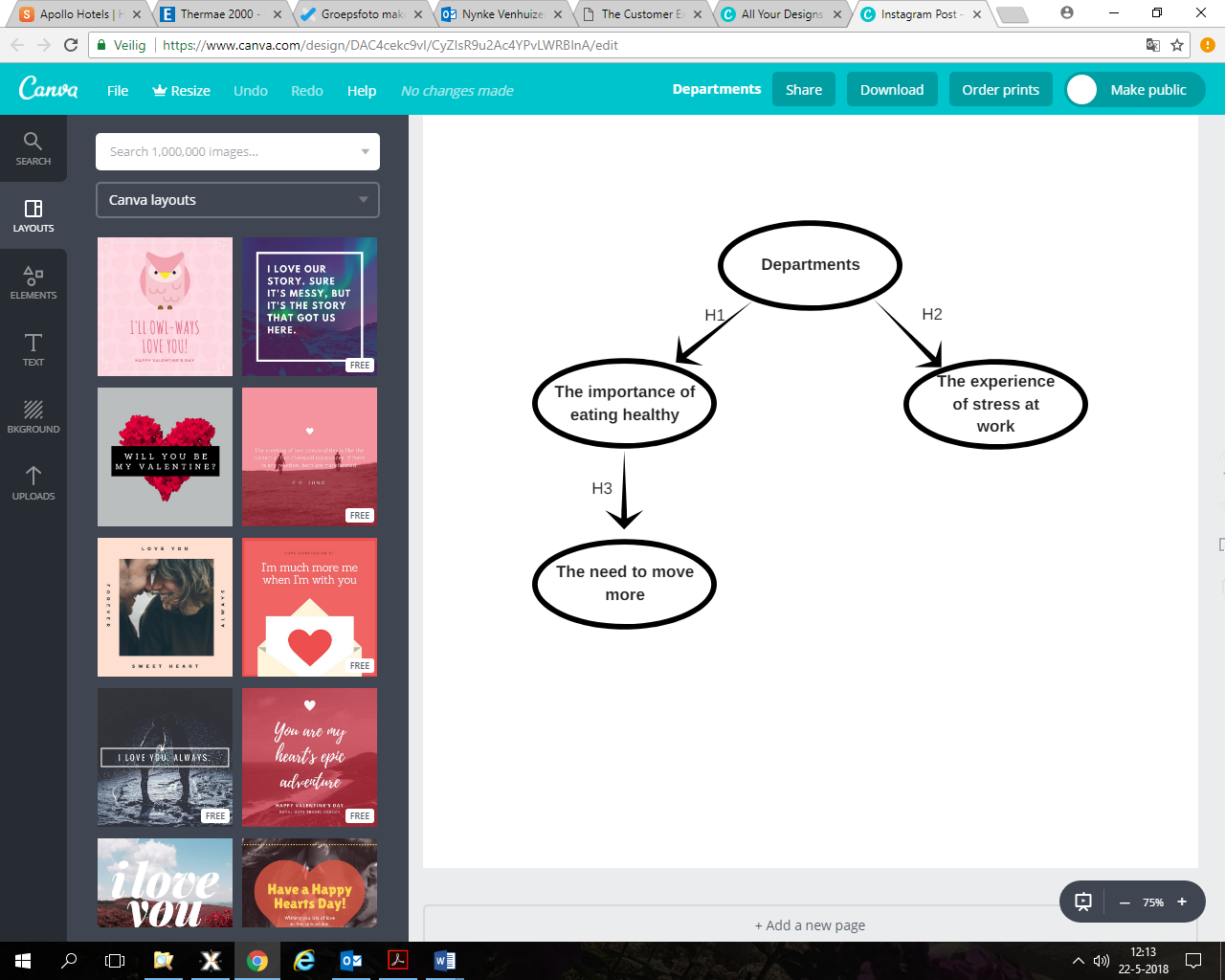 Hypotheses 1: The importance of healthy eating is related to the department
Hypotheses 2: The experience of stress at work is related to the department
Hypotheses 3: The importance of healthy eating is related to the need to move more 4.2 RespondentsThe employees are chosen as a target group as their opinions are essential to this research. Surveys were made and send out to the employees via the company email and a reminder was posted on Speakap. Speakap is the official online communication tool of Apollo Hotels. One Speakap post, and two email reminders were sent to the respondents. The student sent out the surveys to all employees of Thermae 2000, which are approximately 170 people. To reach the highest response rate as possible, the surveys was sent out via various platforms; via email and Speakap. The population size is 170. With a 90% confidence level and a 5% margin of error, the sample size of the surveys was 105 respondents and this number has been collected. The 90% confidence level has been chosen as a 95% confidence level was not achievable in the given amount of time. This means that the outcome of the survey is less reliable, and the results cannot speak for the whole company.4.3 OperationalizationDuring the surveys, a construction will be made. The four subjects that will be used are based on the sub-questions and the theory of the theoretical framework of this research; healthy food, exercise, mindfulness and stress. These four dimensions are the pillars of the survey. Table 1 Operationalization4.4 Ethical aspectsIt is important to let all the respondents know that their privacy is handled with care. The respondents were first of all informed about the research, what it was about and how they were essential to its outcome. The respondents were furthermore notified that the survey is completely anonymous and voluntary. Only basic information such as the department where they work, was asked of them. 4.5 Data analysisThe collected data from the surveys was entered into the program SPSS, which is designed to work with data and generates statistics tests. The program was used to analyze the results of the surveys. Initially, the data validity was checked, and outliers were removed if necessary. From the results, several tables were produced. For example, a cross table, bar chart, pie chart and chi-square tests. These tables and charts gave a clear overview of the given answers per category. This way, the results could be easily interpreted. These interpretations formed the basis of the implementation plan. Results This chapter shows the results of the survey divided in the categories, among 105 employees of Thermae 2000. The complete survey can be found in appendix 2. 5.1 Department Thermae 2000 has 6 different departments. Wellness, food & beverage, front office, technical service & ICT and physical therapy. In total, Thermae 2000 has 170 employees. The table shows the distribution of the respondents per department, expressed in percentages and number of employees.Table 2 Distribution of the Departments								N=1055.2 Healthy foodThe first question in this category was: ‘How would you define healthy food?’ This was an open question, however, the answers were quite similar to each other, so the answers are labeled with corresponding terms into three categories: 1. Varied, balanced, fruit and vegetables. 
2. Low carb, low fat, lots of vitamins and biological foods. 
3. The disk of 5 (schijf van 5) . Three quarters of the respondents think varied, balanced food, with lots of fruits and vegetables are healthy food. A large 16% of the respondents think that low carb, low fat and lots of vitamins or biological food is healthy. The other 8.8% believes that healthy food is to eat according to the disk of 5. ‘For me, healthy food is untreated food, no ready-made packages but fresh products in which you have to spend time preparing them’‘Varied food in normal portions’‘Three larger meals, and three smaller meals, 2 pieces of fruit, and lots of vegetables’All of the respondent’s comments can be found in appendix 3.The importance of eating healthy food is quite varied among the respondents. The largest group (63.81%) finds it very important to eat healthy, and wants to eat healthy as often as possible. 24,8% of the respondents find it a little important, eating healthy now and then. A small group (8.6%) find it very important to eat healthy, and eat healthy all the time. The smallest group, 2.9%, do not think that eating healthy is very important, they like to eat things that they enjoy.
Hypotheses 1: The importance of healthy eating is related to the departmentH0: the importance of healthy eating is not related to the department
H1: the importance of healthy eating is related to the department18 cells have an expected count less than 5, thus, the chi-square test is therefore very unreliable. The Fisher’s Exacts test has been run. The P value for Fisher’s test is > 0.05 and therefore H0 is accepted and H1 is rejected. Meaning that there is no relation between the importance of healthy eating and the departments. 				The two following questions are about the lunch and dinner offer of Thermae 2000 for the staff. The answers to these questions are quite unanimous. The largest part thinks the lunch offer is quite healthy, and the dinner offer is sometimes healthy. The interesting part is that nobody thinks that the lunch offer is unhealthy. The following question was if the respondents’ meal choice is influenced by their surroundings. For example, if the respondent eats something unhealthily because it is presented on the canteen table. 75% of the respondents is not influenced by their work surroundings. The other 25% is influenced by their surroundings, and there are several reasons why. As one respondent explained:‘You go for the unhealthier option when it is right in front of you’All of the respondent’s comments can be found in appendix 3.Almost nobody gets influenced by their colleagues when getting food. Only 4.8% of the respondents eat less or eat more because of the choices of their colleagues. Figure 2 shows a combined view of two questions: ‘Do you experience stress at work?’ and: ‘What is the influence of this stress on your eating pattern?’It can be stated that most of the employees that participated do not experience a lot of stress, and continue to eat normal if they are experiencing stress. Hypotheses 2: The experience of stress at work is related to the departmentH0: the experience of stress at work is not related to the department
H2: the experience of stress at work is related to the department
18 cells have an expected count of less than 5, thus the Chi-square test is therefore very unreliable. The Fisher’s Exact test has been run instead. The P value of the Fisher’s exact test is > 0.05, which means that H0 is accepted and H1 is rejected. This concludes that there is no relation between the experience of stress at work and the departments. The last question of this category was an open question: ‘What would you like to see differently regarding the lunch and dinner options at Thermae 2000?’ This open question was again divided into three categorical answers:Healthier offerMore varied offerSuggestions to add to the current offer Of the 83 respondents that answered this question, almost 44% wants a more varied offer for lunch or dinner at work, which is also the most common answer of all the departments (figure 3). The other 56% were equally divided over the other two answers. Only TS & ICT do not need a healthier offer during lunch or dinner, they do however would like to see more variation. The suggestions that some respondents gave vary from adding different products, less carb products and more vegetarian options. One respondent commented:
‘Dinner with more choices, for example salads and vegetables, chicken and fish. Offering more whole wheat products, less salt and sauces.’
Another respondent suggested:‘Healthier food: lunch: more salads, smoothies, fruit. Dinner: more varied’ All of the respondent’s comments can be found in appendix 3.
5.3 Physical activity The first question of this category was: ‘How many percent of your workday do you spent sitting down?’As a company with four restaurants, two front offices and a wellness department, it can be stated that most of the respondents only spend 25% or less time sitting down.  The interesting part is to look at the next question. Everyone who filled in an answer above 25%, got the following question: ‘Would you like to stand / move more during your work day? Think of standing desks.’ The following table shows the related answers.Table 3 Percentage sitting down & Standing more							     N=105Of the 36 respondents that this question has been asked to, the answers are 53% (no) to 47% (yes). The following question was if the respondent would like to move more, or be active more, during a workday. 25.4% of the respondents answered no. Nevertheless, almost 30% would like to be more active during, and after their workday. The follow-up question was what kind of activities or sports the respondent would like to do during a workday. Fitness is the most popular option with 54%, closely followed by walking (50%) and yoga (46%). The bottom two options were cycling (18%) and other (20%, which inclueded suggestions such as aqua gym and swimming. The table shown below displays which department choose which activity that they would like to do before, during or after a workday at Thermae 2000. Wellness is mostly interested in yoga, while F&B employees would like to fitness and walk. Front office employees are equally divided among yoga, walking and fitness, while the office employees (FEZ, Marketing & Sales) would like to go for a walk during a workday.Table 4 Activities per department									     N=105Hypotheses 3: The importance of healthy eating is related to the need to move more H0: the importance of healthy eating is not related to the need to move more
H3: the importance of healthy eating is related to the need to move moreAs 4 cells (before) and 3 cells (during and after) have an expected count less than 5, the Chi-square test is not reliable. The Fisher’s Exact test has been used instead. For all the options, the p-value is > 0.05, and therefore H0 is accepted and H1 is rejected, which means that there is no relation between the importance of healthy eating and the need to move more during a workday.5.4 Mindfulness The next category of the survey was about mindfulness. The first question was whether the respondents thought if their personal and work life is in balance. Overall, the respondents think that their personal and work life is in balance (31%), although most of them (38%) have to keep an eye on the balance between the two.The bar chart below presents whether the departments think if their work and personal life is in balance. Almost all departments believe that their work and personal life are in balance but they do have to monitor that balance. Only the F&B department is confident that their work and personal lives are in balance. Figure 5 shows a combination of two questions. When the respondent would like to participate in a yoga class, and which form of yoga they would like to try. It is cleaer that most of the respondents would like to try both of the yoga forms; relaxing and active, regardless of the time period. Meditation and breathing sessions are a bit less popular. Nearly all respondents would only like to try breathing and meditation sessions once (40% - 37.1%), as they are curious what it is and does. The meditation session is the least popular, as 36.2% of the employees does not want to participate in it. As meditation can be helpful with reducing feelings of stress and fear, respondents were given the question if they ever experience stress or fear during their work. Out of the 105 respondents, 62 experience feelings of stress during work. Comparing to 1 respondent who experiences fear, and 5 respondents who experience both feelings of stress and fear.  The bar chart in figure 6 shows the frequency of stress, fear, or the combination of fear and stress during work. 80% of the respondents only experience stress or fear, or a combination of the two, sometimes. Meditation has been known to help reduce feelings of stress and fear. Therefore, the respondents were asked if they would like the opportunity to participate in a meditation session, to reduce their feelings of stress and / or fear. 62% of the respondents are open to trying out a meditation session for their stress and / or fear feelings, comparing with the 38% that is not willing to trying a meditation session.Meditation does not only help reduce feelings of stress and fear, it can also reduce the cravings for an addiction on short term. For example, the cravings for a cigarette. Of the 105 employees of Thermae 2000 that filled in the survey, 27 employees are regular, or party smokers. Of those 27 smokers, 15 would be open to trying a meditation session, to reduce their cravings for a smoke, compared to 12 respondents who do not want to try a session. 5.5 Stress
The category stress has been divided into three parts. Physical stress, organizational stress, and psychological stress. The table below displays, expressed in percentages, how often the respondents experience physical, organizational and psychological stress during work. Table 5 Kind of Stress & Level of Stress								              N=105The next table shows the distribution of the stress-scale question. The most common grade for every kind of stress is a two. This means, that the intensity of the stress is quite low among the employees. Table 6 Kind of Stress and Stress Scale									     N=105Physical stress can be a headache, having trouble sleeping or By comparing the departments with the kind of stress, more information can be gathered. Figure 7 presents which department deals with the different stress levels of physical stress. The chart shows that wellness is the department with the most diverse stress levels. It also explains that almost all departments have employees who experience physical stress quite often during their work. Organizational stress can be the occupation of the personnel, the schedule or the given tasks at work.Almost 44% of the respondents filled in ‘no’ when asked if they experience any organizational stress. Followed by 40% that do experience organizational stress sometimes. The number of employees who often experience organizational stress is higher compared to physical stress. The ratings of organizational stress are more divided than with physical stress. Yet, the overall score is still a two.To get more information about which department is dealing with which stress levels, the following bar chart (figure 8) was created. The interesting part about this chart is that the technical service & ICT do not experience any organizational stress. The department of FEZ, marketing & sales are also not that stressed about organizational issues, or experience very little stress. But front office and food & beverage on the other hand, do experience organizational stress quite a lot, and the same goes for the wellness department. This might have to do with the fact that these are the three largest departments in the company, which causes more stress regarding schedules. The last kind of stress is psychological. Psychological stress can be frustration, worries and feeling like you have no control. The answers to this question are quite divided. 45% of the respondents experience psychological stress sometimes, and 43% does not experience psychological stress at all. Only a small group experiences psychological stress quite often, or very often. Half of the respondents that do experience psychological stress, rate their stress levels a two. A quarter of the respondents rate their stress a one, and 20% gives their stress a three. Only 2 respondents rate their stress levels as very high. Figure 9 again shows the difference between the departments regarding the stress levels of psychological stress. Almost all departments do experience psychological stress on some level, except the technical service & ICT department.5.6 IncentivesThe last category incentives have been divided into incentives for work related purposes, and health related purposes. The most chosen incentive for work performance was a bonus, followed closely by a gift voucher and a teambuilding activity. Suggestions given by the respondents that chose the option ‘other’ were mostly appreciation, a compliment or a sincere thank you from others. Regarding an incentive for health performances, most of the respondents state that they do not need a reward for health performances, as their health alone is already important enough. The last question in the category incentives was: ‘Would a buy-in be a good incentive for you to perform better?’ Most of the respondents (46%) would not want to pay money for a program, as they would like to focus on their health more. Another 38% would not want to pay money at all, and the remaining 16% thinks that a buy-in would be a good incentive for them, as they want to earn back the money they had to invest.            5.7 SuggestionsThe closing question of the survey was an open question. Respondents could write suggestions, ideas or improvements. Half of the respondents filled in a suggestion or idea. The given answers are labelled with corresponding terms in the table below. Table 7 Suggestions										N=105Some suggestions of the respondents are:‘An expanded, healthier lunch offer, and more team activities in the interest of health’‘Extra attention for the furnishing of staff rooms, such as toilets, canteen and the changing room’‘Chair massages during breaks, to prevent injuries’‘A gym for the employees would be a great addition!’All of the respondents’ comments can be found in appendix 3DiscussionThis chapter highlights the discussion between the previously discussed theory, and the research findings. This research was designed to get to know the needs of the employees of Thermae 2000 regarding a vitality program based on five subjects; healthy food, physical activity, mindfulness, stress and incentives. As research, but also the respondents show that a good nutritious intake per day is important for one’s health being. Most of the employees of Thermae 2000 stated that eating healthy is important to them, and they would like to eat healthy as much as possible. This statement is extended in the opinions of the respondents about the lunch and dinner options at Thermae 2000. The largest part believes that the offer is not always healthy and should definitely change. The environment of Thermae 2000 is of some influence on the food intake of people. Especially the employees who work in an environment where food is often present, are quicker in making unhealthy decisions than the employees who do not come in contact with food during a workday. This result is also backed up with research that states that the environment of people does influences their food choices . Christie and Chen (2018) research if people get influenced by others, when it comes to making food choices . They believed that the influence of others is still important, however, Robinson and Field (2015) disagree, their research shows that the influence is not as big as it was before, as people are more aware of the influence of others . This theory is in line with the results of this research. Almost nobody is influenced by their colleagues when it comes down to food choices or proportions. Another finding of this research is that most of the employees of Thermae 2000 would like to be more active during their workday. The biggest part would like to be physically active during the day, but another large part would also like to do some physical activity before and / or after work. These findings reveal that the respondents care about their health, which shows that previous discussed theory about being active increases the social cohesion, productivity and lower absenteeism rates at work . Nearly all respondents of the research think that either their work and personal lives are in balance, or that they need to closely monitor that balance. Earlier discussed theory discussed the positive influence of mindfulness on feelings of stress, fear, and cravings. Many of the respondents who do experience stress, fear and / or cravings, declare that they are open to try mindfulness to help them with those feelings. There have been discussions about the fact if mindfulness is a practice that requires training, or is naturally available to someone  & , this research acknowledges that the employees are open to trying several mindfulness activities, yoga being the most popular, but it also brings to light that it would be a one-time try, to see what it is and what it does. Lastly, mindfulness is a great tool to deal with stress, and as the survey concluded, lots of employees do experience one or more kinds of stress during work. Stress is definitely present among Thermae 2000 employees. Of the 105 respondents, 59% stated that they experience stress during work. This is a little higher than the 53% that the research of Regus concluded . However, the complains of headaches, backaches, fatigues and insomnia among the respondents, are lower than the average. Moreover, the research revealed that some of the employees experience dissatisfaction, which can cause estrangement from the company. This statement connects with the fact that a large portion of respondents would like to do a teambuilding activity with the people they work with. In line with the previous discussed theory, the employees of Thermae 2000 do prefer a monetary based incentive when it comes to work related performances. However, this does not go for health-related performances, Thermae 2000 employees state that they do not need an incentive to motivate them to work in their health, this is the opposite of what the research stated . The theory of Fennell et al. (2016) that a negative incentive is effective, does not go for Thermae 2000 employees, only a small part of the respondents would be interested in this method . Overall, the respondents of this research have expressed their needs for verbal confirmation, especially from the management. 6.1 LimitationsOne limitation of this research was the confidence interval. The student preferred a confidence interval percentage of 95, but had to adjust this percentage to 90, as the number of respondents progressed very slowly after some time. This limitation means that the reliability of the results is a bit lower. The 90% confidence interval also means that the sample size of this research is smaller; 105 respondents out of 170 employees. This means that the opinions of the respondents per department cannot speak for the whole department.Another limitation of this research is the distribution of the respondents per department. Physical therapy for example, only has four employees, and only one of them filled in the survey. The results can therefore not be fully implemented onto this department. Furthermore, a limitation of the survey was that the respondents might have thought that it was too long. The survey consisted of 33 questions. In the introduction, it was stated that the survey took around ten minutes, which was too long for some respondents. The survey also started with an open question, which might have had an effect on whether someone was willing to fill in the whole survey.  Lastly, the topic vitality is a quite new term in general, but also within the company, which may have caused disinterest in the survey.Conclusion & RecommendationsThis chapter displays the conclusion of the results of the survey of this research. It will also provide answers to the five sub-questions, which will lead to an answer to the main question of this research. The second part of this chapter contains the recommendations, divided in the subjects; healthy food, physical exercise, mindfulness, stress and incentives. The subject stress is divided into the departments. 7.1 Sub-question 1: What are the needs of employees of Thermae 2000 regarding healthy food at work?The results of the survey show that a big part of Thermae 2000’s employees care about healthy eating. Opinions about the lunch and dinner offer for employees are very similar. The respondents believe that most of the time, the lunch and dinner options are not quite healthy, and that this should be improved. The one thing that all the departments would like to see the most, is a more varied lunch and dinner offer. Recommendation 1: Start adding more healthy products, options and variety to both eating moments. A good start would be to make a dinner schedule, so that the kitchen staff can prepare the meals beforehand, and the employees can see what is for dinner for several days in a row and can bring their own meal instead. Another recommendation is to provide more information on what (good) food can do to a persons’ body. The answer to the first sub-question can therefore be answered as followed; the employees of Thermae 2000 need a more varied and healthier lunch and dinner offer.7.2 Sub-question 2: What are the needs of employees of Thermae 2000 regarding physical exercise at work?Roughly half of the respondents would like to do some physical activity during, or after a workday. The most popular activities among the respondents are fitness, walking and yoga. A part of the respondents would also like to make more use of the swimming facilities. The answer to sub-question two is therefore as followed; the employees of Thermae 2000 need a wider offer of physical activity that they can make use off. 	Recommendation 2: Offer more physical activity possibilities. The only possibility right now is the option to go swimming in the thermal baths of Thermae 2000. The problem with that is that the baths are more for relaxing, and not for actively swimming. The recommendation would be to offer active aqua possibilities. This could be an aqua jogging class or the possibility to go swimming before the wellness officially opens. Another possibility would be to form a walking group. This has been successful in the past. Forming groups to be active in some sort of way, should not be limited to just walking, initiating other physical activity in groups is another recommendation. Employees who share the same interest can get together to work out in a sport of their preference. This can be running, cycling or yoga. 7.3 Sub-question 3: What are the needs of employees of Thermae 2000 regarding mindfulness at work?Three quarters of the respondents are open to participate in a yoga class during work, and almost all of them would like to try both an active and a relaxing form of yoga. A breathing session is also an option that a lot of employees would like to try out, mostly during their workday. Meditation is a bit less popular. The answers ‘no’ and ‘I would like to try it out once’ are almost 50/50.  Stress is a very common feeling experienced during work at Thermae 2000. But, fortunately, the employees do not very often experience stress during their work. Nevertheless, 45% of the respondents would like to learn to reduce their stress feelings through meditation. With this information, sub-question 3 can be answered. It can be stated that the employees of Thermae 2000 are quite divided in their opinions about mindfulness. A big part is open to new things, and would like to try out new activities that might help them find more balance, or reduce feelings they experience, but the other half is not really interested in doing extra activities regarding mindfulness. A straight answer to this question is therefore a bit difficult. In one way, Thermae 2000 employees need more activities in which they can focus on their mental health, but it is only for a part of the company’s staff. And because most of the respondents filled in that they would like to try it out once, it is difficult to say if these activities will work, and be used, or are just fun for once, and then nobody will do it anymore. Recommendation 3: Organize try-out workshops or master classes focused on mindfulness. Meditation, yoga and breathing workshops are all activities that can contribute to one’s health and are interests of the employees of Thermae 2000. By organizing a workshop where the employees can have a taste of what the activity is, and how this affects them, will give a good impression of how popular the activity is among the employees, and if it would be a good step to make Meditation and breathing sessions are a good way for employees to calm down and deal with stress or frustrations at work. It would therefore be recommended that the exercises of these activities will have to be adjusted to work situations. Easy exercises to do in between tasks, or while sitting behind a desk.  7.4 Sub-question 4: What are the needs of employees of Thermae 2000 regarding a stress-free workplace? As also seen previously, stress is a feeling that is often present among employees of Thermae 2000. Fortunately, most employees rate their stress levels a two, which is not very much. The most common form or stress is physical; headaches, insomnia and palpitations. To conclude, and to answer sub-question 4, stress is something that almost all employees experience now and then during work. This means that employees do need some sort of stress relief at work. Recommendation 4: Stress will be divided into the departments of Thermae 2000. The department physical therapy will be excluded from recommendation, as only one employee of this department participated in the research. 7.4.1 Wellness Wellness is the department that has the most diverse stress levels. In every kind of stress, all the stress levels are present. This could be because the wellness department are always in contact with the guests of Thermae 2000. During supervision, activities, massages, treatments and at the information desk. It is therefore recommended that this department implements an anti-stress program. This program can contain methods of how to deal with stressor, but more importantly, how to prevent stress. One way to prevent stress is to identify the stressors, and analyze why they cause stress, and how they can potentially be prevented. 7.4.2 Food & BeverageThe F&B department has quite diverse stress levels as well. The level ‘now and then’ is the most common level of stress among the F&B employees. Physical stress is the kind of stress that is the most common. This is because the employees are on their feet for most of the day. This gives them stress such as headaches and backaches. To reduce or resolve this, it is recommended to implement micro breaks. These breaks are very short but needed for personnel that is moving and standing all day long. During summer, the employees spend a lot of time in the sun and micro breaks will give the employee the opportunity to catch a breath, take a drink, wash up and sit down for a bit. This will reduce the physical stress, which makes the employees happier and more productive for the rest of the day. 7.4.3 Front OfficeThe front office department is divided in the wellness front office, and the hotel front office. Both locations are in constant contact with the guests of Thermae 2000. The largest part of the employees of front office do not experience any of the three kinds of stress during work. But, this does not mean that there is no stress at all. The most common stress is psychological and physical. Physical stress is present as these employees stand for most of the day, which can lead to a bad posture and back aches. Another physical stressor is that the climate in the building is quite humid. This humid climate causes employees to be hot, which can cause physical stress such as headaches. Psychological stress can be from dealing with guests all day. During peak moments, front office employees have lots to do, and feel the pressure of working fast, but with good quality. For this department, it is recommended to focus on these two kinds of stress. The physical stress can be solved with the implementation of micro breaks. For dealing with psychological stress, it is recommended to put a program in place where the employees learn how to deal with stress during peak moments. 7.4.4 Technical service & ICT As only 3 out of the 7 employees participated in the survey, no proper recommendations can be made about the topic stress. The recommendation would be to further research how this department deals with the different kinds of stress. 7.4.5 FEZ, Marketing & SalesThe office department experiences physical stress. This because the employees spend most of the day sitting behind a desk, and sitting has been said to be the new smoking nowadays. It is recommended to change the normal desks to adjustable desks. These desks can be adjusted in height, which makes it possible for the user to stand behind the desk, instead of sitting. 7.5 Sub-question 5: Which incentives would motivate the employees of Thermae 2000? Most of the employees of Thermae 2000 would be more motivated to perform at work if there was in an incentive for their performances. The most chosen incentive is a bonus. But the more interesting thing is the suggestions that a lot of the respondents gave. The big theme of those suggestions is appreciation. A generous compliment or a pat on the back is something that can brighten up someone’s day. Knowing that you did a good job or went beyond expectations is a great motivation. This sub-question can be answered as followed. The employees of Thermae 2000 do not need a direct incentive to make them more motivated. What they really need is more confirmation, appreciation and a compliment now and then. Recommendation 5: Implement more compliments. A good way to stimulate compliments towards each other would be to implement a compliment day; compliment Tuesday / Friday etc.  Another recommendation is to motivate employees to participate by offering a small incentive program. This could be in the form of a saving system, by participating in an activity, they get a stamp, and when they reach a certain number of stamps, they receive a gift. This will encourage the employee to participate more often. 7.6 The main question: What are the needs of employees of Thermae 2000 regarding a vitality program?By answering the sub-questions, the main question can also be answered. The employees of Thermae 2000 need a varied food offer, more possibilities to do physical activity, comprehensive information about mindfulness workshops and classes, and information about what stress is, what it can do and how they can use stress in a positive way, and how to deal with the negative sides of stress. The subject stress needs to be separated between the departments. Every departments experiences different kinds of stress, on different levels. Therefore, every department needs a specific plan of attack, to tackle the stress issues during work. 7.7 Further Research Whereas this research has shed some light on the needs of the employees of Thermae 2000 regarding several aspects of vitality, further research is needed to really dive into the needs. By setting up a sufficient program where a large portion of the total number of employees participates in, further research can state exactly which activities will be successful and which activities will not. As answering ‘yes’ in a survey does not automatically mean a ‘yes’ in real life. Further research can also cover more topics such as good posture while standing and sitting, the need of good footwear and suggestions for updates of the employee areas (canteen, changing rooms etc.). The research can furthermore be extended among the employees, more participants will give a better view of what the needs really are. This can be in the form of a survey or a more direct form; individual interviews or focus groups. Appendix 1: Organizational chart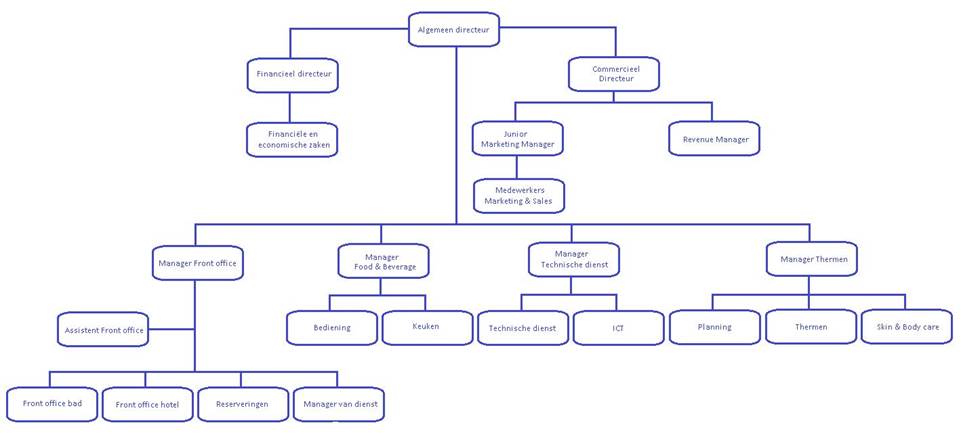 Appendix 2: Complete survey (English)I work in the departmentWellnessF&BFront OfficeTechnical Service & ICTFEZ, Marketing & SalesPhysical TherapyCategory 1: Healthy foodHow do you define healthy food?How important is healthy eating for you?Very important, I want to eat healthy all the timeQuite important, I want to eat healthy as much as possible A little important, I make sure I eat healthy now and thenNot so important, eating something that I like is more important to me than healthy eatingWhat do you think of the lunch offer at Thermae 2000?Very healthyQuite healthyNow and then healthyUnhealthyWhat do you think of the dinner offer at Thermae 2000?Very healthyQuite healthyNow and then healthyUnhealthyIs your meal choice at work influenced by your environment?During your work, is there often food present, does the presence of unhealthy food / healthy food influence your meal choice?Yes, because NoIs your meal choice at work influenced by your colleagues?Yes, I tend to eat moreYes, I tend to eat lessNoDo you experience stress during your workday?A lotQuite a lotNot muchNot at all What is the influence of stress on your eating pattern?I eat more when I am stressedI eat the same when I am stressedI eat less when I am stressedWhat would you like to see differently or add to the lunch / dinner options at Thermae 2000Category 2: Physical activity What percentage of your workday do you spend sitting down?0-25%25-50%50-75%75-100%Would you like to stand / move more during a workday? Think of standing desks (see picture)YesNot reallyWould you like to move more when you are at work?Multiple answers possibleYes, before workYes, during workYes, after workNoWhich activities would you like to do when you are at work, to move more?Multiple answers possible YogaCyclingWalkingFitnessOtherMindfulnessMindfulness is a movement in psychology. It means; ‘live with full attention’.Do you think that your work life and your personal life are in balance?YesYes, but I have to closely monitor that balanceNoI do not think about thisWould you like to be able to have the opportunity to follow a yoga lesson at work?Multiple answers possibleYes, before workYes, during workYes, after workI would like to try it out one timeNo What kind of yoga would you like to try?I would like to participate in an active form of yogaI would like to participate in a relaxing form of yogaI would like to participate in bothWould you like to be able to participate in a breathing session?Multiple answer possible Yes, before workYes, during workYes, after workI would like to try it out one timeNo Would you like to be able to participate in a meditation session?Multiple answers possible Yes, before workYes, during workYes, after workI would like to try it out one timeNo  Meditation is a known method to help with stress and anxiety. It can also help decrease cravings, such as smoking.Do you experience one of the feelings mentioned below, during your work?Stress Anxiety Stress and anxiety No How often do you experience stress or anxiety during work?Very oftenQuite oftenNow and thenWould you like to be able to participate in a meditation session to reduce stress or anxiety?Yes I would like to try it No Do you smoke?YesI am a party smokerNo Would you like to be able to participate in a meditation session to reduce cravings such as smoking?YesI would like to try it out No Category 4:Stress is defined as a ‘unpleasant emotional experience, with associations to feelings such as fear, terror, anxiety, discomfort, anger, sadness, grief and depression’. Do you experience physical stress during work? Think of headaches, backache problems, insomnia and palpitationsYes, very oftenYes, quite oftenNow and thenNo On a scale from 1 to 4, 1 being not bad and 4 being really bad, what would you grade your physical stress at work?1234Do you experience organizational stress during work? Think of planning, staffing or tasksYes, very oftenYes, quite oftenNow and thenNoOn a scale from 1 to 4, 1 being not bad and 4 being really bad, what would you grade your organizational stress at work?1234Do you experience psychological stress at work? Think of worries, frustration and feeling like you have no control Yes, very oftenYes, quite oftenNow and thenNo On a scale from 1 to 4, 1 being not bad and 4 being very bad, what would you grade your psychological stress at work?1234Category 5: IncentivesAn incentive is a method of motivation. It can encourage people to achieve more or better. This can be in the form or a reward. What kind of incentive would motivate you to reach a certain work related goal?Gift voucherBonusDiscount on a fitness membershipA teambuilding activityA workshopA cooking kitI do not need an incentive for my work performancesOther What kind of incentive would motivate you to reach a certain health related goal?Gift voucherBonusDiscount on a fitness membershipA teambuilding activityA workshopA cooking kitI do not need an incentive for my work performancesOther Another form or an incentive is a buy-in / earn back. This means that you pay a certain amount of money to participate in a program. By reaching set goals, you can earn back your registration fee.Would a buy-in / earn back be a good incentive to stimulate you to work harder / better?Yes, I want to earn my money backNo, I would not even want to pay a registration feeNo, I would want to focus on my health and not the moneyWhat suggestions, comments or solutions do you have regarding your own, or the companies vitality?This is the end of the survey, thanks again for your opinion and collaboration! Appendix 3: Respondents’ open questions answers‘How would you define healthy food?’ Goed uitgebalanceerd d.w.z. Vitamines 
Mineralen, eiwitten enz.Fruit, brood, groentesGevarieerd eten genoeg groente en fruit per dagGevarieerd eten! Niet altijd hetzelfde. Groente & fruitVeel groente en fruit.Afwisselend en gevarieerd eten. Geen vette hapgenoeg groente en fruit, weinig calorieënRegelmatig groente en sla etenEten zodat je je niet alleen goed voelt van binnen, maar dit ook uitstraalt naar de mensen om je heen.Voedzaam etenGevarieerde voeding, voldoende vers met de juiste verhoudingen in de maaltijd.3 maaltijden per dag met 1 of 2 tussendoortjes
goede afwisseling van vlees-vis-vegetarische gerechten, veel groenten
producten uit de (nieuwe) schijf van 5
calorie-inname per dag moet niet meer zijn dan het verbruikVariatie, genoeg keuze aan groenten en fruit, gezonde alternatieven. Mogelijkheid om te kiezen voor eiwitten i.p.v. koolhydraten etc. :-)verse groenten, goed stuk vlees, veel fruit, rauwkost en zuivelVoldoende fruit en groenten. Afwisselend etenVeel groenten, hoogwaardige eiwitten. En goede vetten. En af en toe iets lekkers als het maar in balans is :)Gevarieerd en zelf bereidAlles met mate en in balans eten.Voldoende groente en fruit, gevarieerd etenBeetje variatie in eten, veel groenten en genoeg fruit en rest met mate . Met natuurlijk de nodige beweginglekker gezonde salade fruit en veel beweging..low vet en weinig call.Ik versta onder gezonde eten een juiste hoeveelheid porties en het maken van bewuste keuzes, het vinden van de balans. 'Anders eten' noem ik het zelf.Zorgen dat je genoeg groenten en fruit eet maar af en toe ook zeker een snoepje magfruit. Groente. WaterIedere dag bij de maaltijd groente en door de dag heen 2 stuks fruit.Fruit en groenten, gevarieerde maaltijdenGebalanceerd en gevarieerd eten.gevarieerd voedingspatroon met veel groente gecombineerd met fruit en andere producten uit de schijf van 5. Richtlijnen voedingscentrumSalade, ongebonden soep, gekookte eieren, volkoren brood, vet arme zuivel. En natuurlijk een gevarieerd week menu voor jezelf. Voldoende groenten en fruit eten is ook belangrijkVerse producten, groente, fruit, gevarieerd etenGebalanceerd dieet.
Niet teveel, niet te weinig.
Let op suikers en vetten.
Voldoende groente en fruit.vers, zelfgemaakte salades , veel fruit en groentenVoeding rijk, natuurlijke producten zonder conserveringsmiddelEiwitrijk, vezelrijk, koolhydraat arm, verzadigde vetten.veel variatie, niet gefrituurd, veel aandacht voor groenteGroente
Fruit
Vezelrijk
Weinig koolhydraten en vetten
GevarieerdGevarieerd, kleine porties, op een gezonde wijze klaargemaakt (niet altijd gefrituurd) en uiteraard de producten uit de schijf van vijf.Fruit en groentenDe juiste balans. Veel groente en fruit. Vers. Maar af en toe iets lekkers is goed voor je gestelGevarieerd eten. Aardappels vlees groenten. Vegetarisch. Volgens de schijf van 5.Weinig vet en suikers. Veel groentes, fruit en vezelsgevarieerd eten, afwisseling in aardappels, pasta en rijst, voldoende groente ( warm of koud) en variatie in vis, vlees en gevogelte.voedsel wat zo min mogelijk bewerkt is, liefst biologisch, vers bereidGevarieerd eten met veel groeten en weinig vet. Geen frieten a.u.b. iedere dag !!!!!bewust eten, bruin brood, voldoende verse groente en fruit en water drinken, maar ook af en toe zondigen :-)Vers, gebalanceerd, variatieAfwisselendGeen fastfoodAls het in balans is ...gezond eten kan voor iedereen verschillend zijn ...mijn lichaam heeft misschien andere pre behoeftes als een ander lichaam ... balans tussen koolhydraten en eiwitten .vocht en ook wel guilty pleasures zijn belangrijkEten met veel vitamines en mineralenGoed gevarieerd eten, regelmatige eettijden.Gevarieerd met veel groente en fruitgevarieerd eten, letten op vetten, voldoende fruit en matig omgaan met zouten.schijf van 5.
voedselzandloper.Gezond eten is voor mij, voeding aanpassen naar wat je constitutie is, en in acht nemen wat je zwakkere en sterke organen zijn plus natuurlijk een goede balans van vitamine en mineralen en voeding van biologische oorsprong.GearriveerdFruitEten wat goed is voor je lijfVolgens de schijf van 5 eten en met mateGroenten en veel vitamines.dat ik genoeg groente en fruit binnen krijgFruit/salade/ weinig vetGevarieerd en evenwichtig eten. Niet te veel verzadigde vetten, voldoende groente/fruit, vezels etc. om de juiste vitaminen en mineralen binnen te krijgen en genoeg water drinken.Voor mij gaat gezond eten gepaard met bewust eten, minder tot geen vlees of vis, meer groenten vruchten, noten etc. Alhoewel ik het moeilijk vind om tegenwoordig te weten wat gezond is, er is vind ik teveel tegenstrijdige informatie.Groentes, fruit, vlees, vis. Alles behalve junkfoodde schijf van 5 als basis.De schijf van vijf.Regelmatig en gevarieerd eten met voldoende verse groenten en fruit. Veel water drinken.Veel groente, fruit eten en genoeg water drinkenOnder gezond eten versta ik onbehandeld voedsel, geen kant en klaar maaltijden, verse producten waar je wel meer tijd in moet steken voor de bereiding ervan.Gematigd en gevarieerd. Veel groente en fruit niet te veel vet en suikersNormale porties. Bruine boterham met gezond beleg als ontbijt en lunch. In de avond vlees, groente en aardappelen. Niet veel sausjes en der. Gewoon lekker normaal eten en ieder dag fruit.veel verse producten genoeg voedingswaarde gevarieerd etenOp meerdere momenten op de dag diverse type soorten voeding binnen krijgen, waardoor het hongergevoel zich zal stagneren omdat er continu iets binnenkomtVeel groenten, weinig koolhydratenminder vetten en meer groenteGevarieerd eten in normale portiesProducten eten om alle voedingsstoffen die je nodig hebt per dag binnen te krijgen, en ook voedingsmiddelen die goed zijn voor je lichaam, zonder teveel vet, suiker of koolhydratenEten wat niet te vet is. Veel groente, fruit en weinig suikers.afwisselendVeel verse groenten en fruitGevarieerd eten met veel groente en fruitGroenten en fruitEten met veel goede vitamines3 grote maaltijden en 3 kleine maaltijden per dag, 2 stuks fruit per dag en vooral veel groenteGezond eten is voor mij genoeg groente en fruit. Je merkt ook gelijk als je dagen slecht gegeten hebt je je beter voelt als je een gezond voedingspatroon aanneemtDagelijks genoeg groente en fruit eten, gevarieerd eten en voldoende water drinkenSalades, fruit, warm eten met verse groenten.3 x per dag eten, en dan gezond eten. tussen door fruit etc. Veel water drinkenVers, gevarieerd 
Minder koolhydraten, meer eiwitten, suikers vermijden.Gezond eten betekend voor mij veel groente en fruit, genoeg water drinken en gevarieerd eten. Ook in balans eten is gezond, af en toe iets ongezonds, waar je je wel nog steeds goed bij voelt.Laag in vet, weinig cholesterol, weinig suiker, veel vitaminen, veel eiwitten en een redelijk aantal koolhydratenVoldoende groente en fruitZo weinig mogelijk vet en foute - de schijf van vijf!!!Groenten fruit, maar ook vitaal bezig met sport etc. anders heeft gezond eten weinig nutVoldoende groente en fruit, aangevuld met vis, aardappels/pasta/rijst. Maar dan wel met voldoende variatie.Onder gezond eten versta ik eten met weinig calorieën, maar wat veel energie bevat.Gevarieerd eten volgens de schijf van vijf, zodat je genoeg producten tot je neemt die gezondheidswinst opleveren, plus alle benodigde voedingsstoffen om fit voor de dag te komen.Alles wat goed voor je lichaam isGenoeg groeten en fruit. Met mate vlees en aardappelen. En vooral, alles met mate.veel fruit en groente, veel water drinken!Afwisselend, voldoende groente, fruit, vis, vlees.Ritme in de maaltijden, fruit, groente, alles wat groen is.groentes en fruit.‘Is your meal choice influenced by your environment?’ ‘Yes, because..’‘What would you like to see differently regarding the lunch and dinner offer of Thermae 2000?’Lunch is niet veel op aan te merken, avond eten mag gezonder, verser, afwisselender en soms is het eten niet eens gaar.Kleinere portiesNiet teveel friet!gezonder aanbod.Wat meer variatie in het menu nu kun je meestal alleen maar uit de zelfde gerechten kiezen.Een aanbod wat de schijf van 5 niet uitsluit.diverse lunchproducten, afwisseling, niet altijd tonijnsalade, meer afwisseling in de soepen. En meer rekening houden met allergieën.
altijd brood/broodje kaas is ook weinig leuks aanMeer versavond eten van personeel mag meer variatie hebben en misschien wat meer keuze mogelijkheidLunch: keuzes in salades, alternatieven voor brood, gezond beleg
Avondeten: meer groenten, alternatieven voor koolhydraten, saus etc. aparts avonds eet ik altijd een maaltijdsalade (dus daar heb ik verder geen mening over) voor de lunch neem ik meestal yoghurt met fruit maar vindt dat er genoeg aanbod is om gezond te kunnen eten. Fruit op tafel, wat ik laatst zag staan, bevorderd wel om nog wat extra fruit te pakken. Misschien wat meer rauwkost aanbieden (komkommer, paprika, wortel etc.)Zeker voor het avond eten minder frieten. Meer groenten en meer keuze.Graag wat minder saus, friet of vet eten in de avond. Het is lekker, maar ik zou liever wat meer groente zienAvond eten minder pakjes gebeuren. Anders bereiden door meer eten wat daadwerkelijk gaar is of groenten minder doorgekooktMeer salade opties, zelf salade samenstellen o.i.d. Op dit moment zijn er vaak salades gemaakt waar dan toch iets ongezonds in zit.Wat meer variatie tijdens lunchkeuze.
Bijna altijd hetzelfde.meer gevarieerd eten gezondere producten zelf een keuze mogen hebben... qua salade met zalm of tonijn..lekker fruit of muesli repen of een gezond snackjeVoor de lunch zou ik adviseren om ook een aanbod te geven voor yoghurt ofzo. Dat je toppings kan uitkiezen, zoals zelf bij het ontbijt. Verder zou meer verschillende salades aanwezig mogen zijn. Niet alleen tonijn, maar ook met kip of zonder vlees of vis. Qua avondeten kan ik niet veel zeggen, ik eet hier nooit in de avond. Ik hoor alleen dat het wel ongezond is en scheef staat ten opzichte van het aanbod tijdens de lunch.Gezonder eten en eten dat gaar isMeer diversiteit. Meer aanbod. Elke dag hetzelfde eten lijdt tot ongezond eten ( snoepen)Meer gezondere optiesMeer variatie en meer verse kwaliteitsproductenavondmaaltijden mogen gezonder. Nu te vaak cultuuraanbod en weinig groente en vers.De lunch vind ik zelf al erg gevarieerd. Misschien wat meer rauwkost voor bij de salade zou een goede toevoeging kunnen zijn. Of eens een heldere soepIets meer gezonde alternatieven buiten de al bepaalde maaltijd omMeer variatie.Volle yoghurt en vezelrijk producten fruit gebeden maar dan niet uit blik, maar versBij de lunch zou je ervoor kunnen kiezen om de medewerkers zelf een salade te laten samenstellen. 
Alleen meergranen brood aanbieden tijdens lunch met gezond beleg zoals kipfilet of rosbief.
In de avond de ongezonde sauzen beter weg laten. Meer groente serveren, dus altijd 200 gram per maaltijd. Zoete aardappels worden nu gefrituurd volgens mij. Kunnen beter de frietjes vervangen door zoete aardappels uit de oven. 
Rijstgerechten kunnen met zilvervliesrijst bereid worden. Gewone pasta vervangen door volkoren pasta. Het zou ook fijn zijn als er meer diversiteit is.avond eten gezond maken; 9 van de 10x komt het eten uit de frituurpan. veel meer aandacht voor echt vers eten en niet alles maar uit gemakzucht in die frituurpan gooien. groente is vrijwel altijd sla met mosterddressing. aanbod in middag is zeer beperkt.Avond eten meer keuze uit bv salades en groenten, vis en kip.
Werken met volkoren producten, minder sauzen en zoutLunch is al goed, misschien brood neerleggen dat we zelf kunnen afsnijden en eventueel roosteren. Yoghurt met muesli erbij nemen!! Of melk met cornflakes 
Het avondeten mist verse ingrediënten... het is vaak te ongezond...Meer variatie en een groter aanbodAvond eten is echt een probleem. Het is meestal vette hap. Word bijna altijd iets gefrituurd. Groenten komen we echt te kort. Ook de kwaliteit van het bereiden laat te wensen over. Niet goed gekookt vlees (rauw) groenten doorgekookt en aardappels nog rauw. Ook eten we 5 x per week kip, ik begrijp dat het goedkoop moet zijn maar er zal toch zeker wat anders te verzinnen zijn dan dat!Smoothies, gezonde repen,Gezond eten weinig mayonaise gebruikenMeer verse groenten, vers bereid brood, naturel salades zonder sausjes, gezonde smoothies 30+, 20+ kaas mager broodbelegMeer : gewokte groente 
Minder : frietmeer gezonde variatie en meer vegetarisch/ veganistische keuzesGezondere opties, niet teveel kant en klaar eten en minder uit de frituurVers fruit!Meer gezonder keuze tijdens avondetenNiet elke keer frieten erbijMeer groente bij het eten. Minder pasta en koolhydratenrijke maaltijdenHet restaurant waar ik werk, werkt met gezonde producten. De porties zouden bij sommige gerechten iets meer mogen zijn.Lunch is prima.
Avondeten mag meer variatie in zijn.
Het lijkt vaak op kant en klare oplossing. Bijgevoegde groente is dan salade.
Het aardappel, vlees groente niveau is voorspelbaar. aardappelgerechten zijn vaak gefrituurde oplossingen. Groente is vaak salade.meer variatie, meer verse producten, minder frituur.Avond eten mag gearriveerd zijn. En rekening houden met vegetarisch eters.Minder yoghurt in de smoothiesIk zou graag wat vaker aardappels en verse groenten willen eten!Nog meer variatieMeer variatieaf en toe eens een lekker kip pasteitje of eens een keer een "gezonde" pizzameer sapjes aanbiedenEen weeklijst waarop te zien is wat we elke dag te eten zullen krijgen. Zo kunnen we al eerder zien of we alternatief eten moeten door geven of eventueel zelfs iets van thuis mee nemen. Ook mag de diversiteit van de gerechten wel wat meer, al heb ik wel het idee dat ze er de laatste weken wel wat meer energie in steken om er iets van te maken. 4x per week friet met kip komt je snel de neus uit.Verschillende maaltijdsalades zou wel lekker zijnmeer groente & variatie. geen gefrituurd eten meer. desnoods een kok 1uur per dag laten besteden in gezond en goed eten i.p.v. snel tussendoor even het eten ingooien.Verse groenten, meer opties voor vegetariërs bijvoorbeeld vis, uitsmijter, extra groenten, humus voor op brood.Tijdens het avond eten, meer keuzes, ook gezondere keuzes, op dit moment kun je enkel een salade kiezen als 'gezond' avond etenMeer keuze voor een salade (salade bar) en meer koolhydraat arme voeding aanbieden.de hoeveelheidMeer groenten i.p.v. salademeer variatie. Lunch is soms 4 dagen achter elkaar dezelfde soort soep. Gezonder.Ruimere tijden waar op zowel de lunchproducten als de avondmaaltijden verkrijgbaar zijn. Onze pauzes vallen nog geregeld buiten de reguliere tijden. En het is niet altijd tijdsgewijs mogelijk om op de reguliere tijden alvast de lunchproducten te kopen en te bewaren voor de pauze.Meer variatieKwaliteit van het eten vaak niet goed bereid rood vlees koude spaghetti enz.Quinoa, gember theeMeer groentenMinder friet, meer rijst, noedels, pasta’s, groentesvoornamelijk bij het avond eten mis ik de variatie en toch ook wel het gezonde etensowieso bij het avondeten veel meer groenteGezonder eten: lunch: meer salades, smoothies, fruit. Avond eten: gevarieerd etenDe lunch is bijna dagelijks hetzelfde (met hier en daar een uitzondering waarbij er een lekkere salade is gemaakt) maar de keuze is zeer beperkt en als je na 13:00 komt is alles wat lekker is sowieso op! en mag je in je handjes klappen als je überhaupt nog een broodje krijgtMeer keuze uit salades en wat meer veranderingAanbod lunch is perfect, alleen de soepen zijn van matige kwaliteit.
Avondeten is vaak te vet en koolhydraatrijk. Frequent frieten.Veel meer variatie. Ik werk zelf nog niet lang hier, maar ik kan me voorstellen dat als de lunch elke dag ongeveer hetzelfde is, dat je dat wel de neus uitkomt. De dagelijkse salades zijn top, maar breng die variatie ook door naar de andere producten. Voor het avondeten mag er veel meer groente en variatie inkomen. Het is de laatste tijd al stukken beter (minder gefrituurd eten) maar de groente missen nog altijd.Keuze bij het avondeten. Nu is het wat de pot schaft en een alternatief is altijd spaghetti of salade. 2 warme keuzes zou fijner zijn.Meer visproductenMeer warme groentes en vis, maar dit is moeilijker te realiseren dan het lijkt. Er werken simpel gezegd te veel zeikerds (of misschien gewoon te veel verschillende persoonlijkheden met verschillende smaken) om iedereen tevreden te houden. Wanneer er bijvoorbeeld bloemkool op het menu staat begint de helft te zeuren dat ze het niet lekker vinden, terwijl dit thuis gewoon gegeten zou worden. Een optie zou kunnen zijn om wekelijkse, of in ieder geval een meerdaagse inschrijflijst te creëren waarbij het personeel dagelijks de keuze heeft tussen twee gerechten (plus de pasta en salade optie) maar dit wel wat verder van tevoren dienen aan te geven zodat er juiste inkoop en voorbereidingen gedaan kunnen worden. Want weggooien is zonde en alles kost natuurlijk tijd, tijd die er om eerlijk te zijn weinig en op drukke dagen gewoon niet is in de keuken. 
Over de uitvoering van een dergelijk meerdaagse planning en inschrijving wil ik overigens best meedenken als hier interesse voor is, het inzicht van de keuken lijkt me hierbij in ieder geval wel noodzakelijk.Ik zou graag meer salades zien op de kaarten van Thermae, de huidige salades van Senses zijn voor veel mensen ook onbekend.Meer variatieV.w.b. de lunch vind ik de laatste tijd de salades wel erg lekker. Helaas niet altijd, en toch regelmatig hetzelfde. Daarnaast mis ik wel een lekkere fruitsalade. Of wellicht iets van een buffetje, zodat je wat gevarieerder van alles wat kan eten.Fruitsalade zonder toegevoegde suikers.avond eten mag wel eens wat meer variatie‘Do you have any suggestions or improvements about your own vitality, or for the company?’Meer leuke activiteiten voor de werknemers buiten het bedrijf en georganiseerd door het bedrijfSporten en gezond etenEen wat uitgebreider en gezonder menu tijdens de lunch.
En wat meer team activiteiten die in het belang van de gezondheid zijn georganiseerd.Ikzelf vind dat de medewerker zelf bepaald wat hij/zij vitaal vindt. Als hij/zij goed in het vel zit, dan is degene voor mij vitaal, ook al beweegt degene in principe de hele dag niet en doet hij/zij niks aan extra activiteiten. Wel kan Thermae 2000, als de world van wellness, hier meer ondersteuning aan geven en meer handvaten toereiken.Meer ruimte geven in planning om medewerkers vitaal te kunnen functioneren. Extra aandacht voor inrichting personeelsruimtes zoals toiletten, kleedruimte, kantine, etc.Gezamenlijk sporten/bewegen, meer info over 'weet wat je eet'stoelmassages geven in pauzes om bepaalde klachten te voorkomen
vaker wandelen in de pauze met collega'sZelf ervaar ik stress door het rooster. Het zou fijn zijn als er iets mee gedaan wordt. Verder ben ik zelf begonnen met sporten en probeer ik gezond te eten. Thermae wil vitale werknemers en ik zou financieel best iets willen bijdragen om te kunnen sporten, maar niet te veel.Mij lijken wandelingen met personeel en de optie tot yoga en fitness een super toevoeging. Ook iets waardoor we gestimuleerd worden om bijv. eens in het uur te bewegen (wanneer je de hele dag zittend doorbrengt) lijkt me goed.ervoor zorgen dat ik geen of minder stress krijg en blijven inademen bij drukte zorgen dat gewoon er voor de gasten zijn en dat ik geen stress uitstraal naar de gasten..Dat je een ruimte hebt waar je gebruik kan maken van een loopband of een interne diëtiste die je dagelijkse eetpatroon kan aanpassenIk denk dat ook tijdens het werk de mogelijkheid moet zijn om workshops of andere trainingen te kunnen volgen. Het is denk ik heel belangrijk om bewustwording te creëren dat de druk hoog ligt en dat niet iedereen mee gaat op die trein. Het kan ook anders, het kan allemaal veel gemakkelijker. Zelf zou ik het wel lekker vinden om af en toe een massage te ondergaan, maar momenteel vind ik het te duur, ook met korting.Over het algemeen zie ik als ontwikkelpunt voor Thermae2000: walk the walk, talk the talk. Voeding staat aan de basis van vitaliteit en gezondheid. Dus de inkoop van gezonde en kwalitatief goede producten is belangrijk. Beweging moet altijd gestimuleerd worden, dus een bedrijfsfitnessprogramma is altijd een aanwinst.Samen met management vinden naar een juiste balans voor medewerkers tussen fysieke arbeid. En fit zijn/ blijven. Dus monitoren van grenzen op fysiek en mentaal gebiedMijn eigen vitaliteit is prima. Bij het werk dat ik doe beweeg ik ook voldoende. Eigenlijk alleen maar.. het eten op het werk vind ik persoonlijk vitaal genoegMeer waardering.Proberen de balans te herstellen voor hoog energie niveauAls ik een werkdag bijna 100% van de tijd zittend doorbreng, zorg ik zelf dat ik ervoor en/of erna voldoende beweging heb door middel van sport of wandelen. Ik zou het fijn vinden als er een mogelijk is om tijdens het werk meer beweging te hebben.
Ik denk ook dat veel collega's niet bewust bezig zijn met vitaliteit en daardoor overgewicht hebben. Het zou fijn zijn als deze mensen bewust worden van hun vitaliteit door beïnvloeding van Thermae. Dit kan dan door middel van gezond eten aanbieden op het werk. Geen frisdrank en snoep meer verkopen en beweging voor, tijdens en na het werk.meer rustmomenten, gezondere werkomgeving (klimaatbeheersing), gezonder eetaanbodRegelmatig een massage krijgen tijdens werktijdBeter opletten met het maken van de planning... slaapritme is helemaal weg.
Een fitnessruimte in het gebouw voor het personeel lijkt mij een hele goede zet!!!Er zijn heel veel mogelijkheden om de vitaliteit te bewaken en te stimuleren. Alle besproken met Preventivio. Van belang is dat alle medewerkers met dezelfde intentie komen werken. En goed begrijpen dat men zelf een grote bijdrage kan leveren. Dus niet naar andere wijzen maar zelf ondernemen.Misschien op de drukke dagen/zomer periode extra pauze. 8/9 uur werken op een dag met 32 graden waarvan n half uurtje pauze is echt wat weinig. We werken in een behoorlijke temperatuur, ook zodat je misschien even van shirt kunt wisselen of je even kunt opfrissensauna gebruik stimuleren want dit heeft ook gezondheidsvoordelen. Vrijheid tijdens de werkdag om even naar buiten te gaan en frisse neus te halen.samenwerking management en werkvloer kan beter.Op een lange werkdag nog even een extra pauze i.p.v. zoveel uur aan een stuk te werkenBetere communicatie, structuur en betere voedingZorg dat je gemotiveerd bent in de dingen die je doet, beweeg en eet gezond!Gezonder eten meer teambuildingHet is een prima bedrijf of mee/in te werken. Doe het met liefde en plezierBeloning en waardering blijft belangrijk.Misschien een eigen fitness faciliteit binnen Thermae.Vitaal zijn is goede balans tussen lichamelijke gezondheid en geestelijke gezondheid. Dat vraagt ook bewustwording of bewust zijn. Mogelijk dat er op een bepaald manier of met testen en metingen hierop ingespeeld kan worden. Hierdoor krijg je per individu een beginsituatie analyse, die vervolgens gebruikt wordt om nieuwe stappen te maken. Dit kan erg divers zijn.Een gezond werksfeer is cruciaal voor de gezondheid10 minuten pauze inlassen. Op 8 uur of langer is half uur gewoon weinig, extra 10 minuten na 4 uur werken kan geen kwaadHeel graag wat meer vriendelijkheid en collegialiteit dit vind ik heel belangrijk om me prettig te voelen!!Meer variatie in het etenAls wij de kans krijgen om via het bedrijf te investeren in onze lichamelijke en geestelijke gezondheid d.m.v. trainingen, workshops en eventueel een fitnessplan zou dat al heel wat zijn. Ook vind ik het belangrijk als er gerespecteerd wordt dat we in onze vrije tijd momenten inlassen waarop we investeren in onze lichamelijke en geestelijke conditie, zowel door te sporten als door te ontspannen. Ik vind het trouwens al super dat we gratis gebruik mogen maken van de faciliteiten van Thermae 2OOO. Ik hoop echt dat dit in de toekomst zo blijft! Ik maak er in elk geval graag gebruik van.Met het avond eten kan er op minder drukke dagen ( helaas is dit slecht te voorspellen ), iets meer moeite worden gedaan voor het eten van het personeel. Helaas is ook vaker het geval dat als je een keer iets gezonds en lekkers maakt, de helft vraagt om friet i.p.v. een gezonder alternatief. Dus het is en zal altijd een lastige kwestie blijven om op het gebied van maaltijden gezond te blijven en mensen tevreden te houden.Meer kijken naar personeel. de druk om mensen te lokken ligt hoger dan personeel aan kan. communiceren is ook een lastig begrip in het bedrijfSoms heb ik meer behoefte aan frisse lucht tijdens werk en zou ik even naar buiten willen.De werkdruk ligt vaak erg hoog, zelf tijd geven voor een pauze of even een rondje door het gebouw lopen komt er meestal niet van.Teambuilding dag of uitje waar waardering word uitgesproken naar het team.Balans houdenHet is ook belangrijk te kijken naar de werkomstandigheden/voorzieningen. Kijk naar massage-hoeveelheid, staat van de omkleedruimte (vooral douche en wc).Beginnen met organisatie en communicatie in plaats van vitaliteit bedrijf is nog niet zoverYoga voor personeelMeer de behoefte van de werknemers serieus nemen.Hypo sessie om van het roken af te komen.Personeel op verschillende afdelingen laten meelopen en laten ervaren hoe zij te werk gaan. Zodat hierbij ook meningen geuit kunnen worden. Wellness in de keuken en andersom enzovoort. Zo kan iedereen een bijdrage leveren door mee te denken aan vitaliteit, bewegingGezonder en gevarieerd eten, actieve workshopsMeer (korte) pauzes door de werkdag kunnen plannen.Meer mogelijkheden voor het personeel om te bewegen, en gezond te eten, geef de opties aan de mensen, zodat ze zelf kunnen kiezen of ze er gebruik van willen maken.Pauze anders indelen, afwisselende werkzaamhedenHet meerdere dagen vooruit plannen en inschrijven van en voor het personeelsetenIk zou graag gezondere pauzemaaltijden willen eten tijdens mijn diensten.Werkdruk verlagen...Appendix 4: Frequency tablesAddress detailsThermae 2000
Cauberg 25-27
6301 BT Valkenburg aan de Geul
The NetherlandsSub-questionsConstructs Variable Sub-dimensionsWhat are the needs of employees of Thermae 2000 regarding healthy food at work?NeedsHealthy foodFood intakeWhat are the needs of employees of Thermae 2000 regarding healthy food at work?NeedsHealthy foodEnvironmentWhat are the needs of employees of Thermae 2000 regarding healthy food at work?NeedsHealthy foodInfluence of othersWhat are the needs of employees of Thermae 2000 regarding healthy food at work?NeedsHealthy foodStress / genderWhat are the needs of employees of Thermae 2000 regarding exercise at work?NeedsPhysical activityDuring work dayWhat are the needs of employees of Thermae 2000 regarding exercise at work?NeedsPhysical activityDuring lunch breakWhat are the needs of employees of Thermae 2000 regarding exercise at work?NeedsPhysical activityBefore / after workWhat are the needs of employees of Thermae 2000 regarding mindfulness at work?NeedsMindfulnessYoga What are the needs of employees of Thermae 2000 regarding mindfulness at work?NeedsMindfulnessBreathing What are the needs of employees of Thermae 2000 regarding mindfulness at work?NeedsMindfulnessMeditation What are the needs of employees of Thermae 2000 regarding mindfulness at work?NeedsMindfulnessWork-life balanceWhat are the needs of employees of Thermae 2000 regarding mindfulness at work?NeedsMindfulnessMeditation for anxiety/ cravings (smoking)What are the needs of employees of Thermae 2000 regarding a stress-free workplace?NeedsWork related stressPhysical stressWhat are the needs of employees of Thermae 2000 regarding a stress-free workplace?NeedsWork related stressOrganizational stressWhat are the needs of employees of Thermae 2000 regarding a stress-free workplace?NeedsWork related stressPsychological stressWhich incentives would motivate the employees of Thermae 2000?Incentives PositiveRewards Which incentives would motivate the employees of Thermae 2000?Incentives PositiveCollecting systemWhich incentives would motivate the employees of Thermae 2000?Incentives PositiveMonetary basedWhich incentives would motivate the employees of Thermae 2000?Incentives PositiveNon-monetary basedWhich incentives would motivate the employees of Thermae 2000?Incentives NegativeBuy-in  earn backDepartmentPercentageNumber of employeesWellness21%22Food & Beverage48%51Front Office18%19Technical Service & ICT3%3FEZ, Marketing & Sales9%9Physical Therapy 1%1Fisher’s Exact TestFisher’s Exact TestThe importance of healthy eating & the departments0.099Fisher’s Exact TestFisher’s Exact TestThe experience of stress at work & the departments0.462Would you like to stand / move more during your workday? Think of standing desks. * What percentage of your workday do you spend sitting down? Cross tabulationWould you like to stand / move more during your workday? Think of standing desks. * What percentage of your workday do you spend sitting down? Cross tabulationWould you like to stand / move more during your workday? Think of standing desks. * What percentage of your workday do you spend sitting down? Cross tabulationWould you like to stand / move more during your workday? Think of standing desks. * What percentage of your workday do you spend sitting down? Cross tabulationWould you like to stand / move more during your workday? Think of standing desks. * What percentage of your workday do you spend sitting down? Cross tabulationWould you like to stand / move more during your workday? Think of standing desks. * What percentage of your workday do you spend sitting down? Cross tabulation% within What percentage of your workday do you spend sitting down?  % within What percentage of your workday do you spend sitting down?  % within What percentage of your workday do you spend sitting down?  % within What percentage of your workday do you spend sitting down?  % within What percentage of your workday do you spend sitting down?  % within What percentage of your workday do you spend sitting down?  What percentage of your workday do you spend sitting down?What percentage of your workday do you spend sitting down?What percentage of your workday do you spend sitting down?Total25 - 5050 - 7575 - 100TotalWould you like to stand / move more during your workday? Think of standing desks.Yes10.0%61.5%61.5%16.2%Would you like to stand / move more during your workday? Think of standing desks.No90.0%38.5%38.5%18.1%TotalTotal100.0%100.0%100.0%100.0%Department / Activities Cross tabulationDepartment / Activities Cross tabulationDepartment / Activities Cross tabulationDepartment / Activities Cross tabulationDepartment / Activities Cross tabulationDepartment / Activities Cross tabulationDepartment / Activities Cross tabulationDepartment / Activities Cross tabulationDepartment / Activities Cross tabulationActivitiesActivitiesActivitiesActivitiesActivitiesTotalYogaCycling WalkingFitnessOtherTotalWhich department do you work at?Wellness5224511Which department do you work at?Food & Beverage4177212Which department do you work at?Front Office8278214Which department do you work at?TS & ICT122103Which department do you work at?FEZ, Marketing &Sales527519TotalTotal23925251049Percentages and totals are based on respondents.Percentages and totals are based on respondents.Percentages and totals are based on respondents.Percentages and totals are based on respondents.Percentages and totals are based on respondents.Percentages and totals are based on respondents.Percentages and totals are based on respondents.Percentages and totals are based on respondents.Percentages and totals are based on respondents.Fisher’s Exact TestFisher’s Exact TestThe importance of healthy eating & move more Before work0.526The importance of healthy eating & move more During work0.108The importance of healthy eating & move more After work0.345Kind of stress versus frequencyVery oftenQuite oftenNow and thenNo Physical stress2%9%50%39%Organizational stress4%13%39%44%Psychological stress2%9%46%43%Kind of stress versus scale1234Physical Stress12,4 %37,1 %9,5 %1,9 %Organizational Stress13,3 %25,7 %14,3 %2,9 %Psychological Stress14,3 %29,5 %11,4 %1,9 %AnswerPercentage Activities, exercise and workshops22.9 %Work spaces and services2.9%Massages and relaxation1.9 %Employee needs (breaks, planning, appreciation) 16.2 %Communication and balance 6.7%No answer49.4 %Dear colleagues,My name is Nynke Venhuizen and I am an intern at the F&B department. I am currently in my graduation year of my studies ‘Vitality & Tourism Management’ at the HZ in Vlissingen.For my thesis I am researching the needs of employees of Thermae 2000 regarding a vitality program at work. To receive the right results and from thereon create a good vitality program for all of you, I will need your help! This, in the form of a short survey.Your opinion matters, so I hope that through this survey, you are willing to help me.The survey will take about 5/10 minutes and is completely anonymous, only the department where you work and your honest opinion will be asked of you.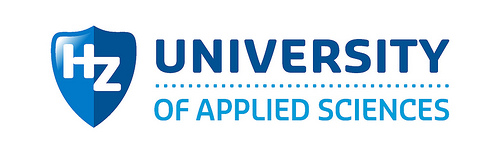 Thank you in advance!Kind regards,Nynke VenhuizenIk in de keuken werkIk graag wat snoepaltijd hetzelfde te eten iser vaak croissantjes / choco croissantjes etc. liggenEr zijn genoeg gezonde keuzes. In de avond mag het iets gezonderIk vaak zelf geen eten meeneem en ik dus afhankelijk van het aanbod ben. Ook ben ik snel geneigd om iets ongezonds te pakken als dat er is.er vaak een kom friet staat voor personeel wat over is dan neem je gauw een frietje.als ik honger heb en er ligt iets dan neem ik dat ,dus beter als er fruit ligt i.p.v. broodjes.in de pauze vaak de zoetigheden nog op tafel wordt gezet.Als kok moet je uiteraard je eind product proeven. En tussen al het lekkere eten kom je sneller in de verleiding om iets te eten. En het zijn niet altijd de gezonde dingenEr 's avonds bijvoorbeeld ongezond eten wordt aangeboden. Alternatief is een salade maar die vult niet voldoende of heb ik 's middags al gehadEr een standaard warm eten gerecht isHet makkelijk is iets te pakkende verleiding iets ongezonds te nemen groot ishet makkelijk iser steeds eten (meestal ongezond) klaar staatWerk in de keuken. Hele dag bezig met voedingje sneller voor ongezond kiest als het voor je neus staatals je in de Horeca werkt snel geneigd bent om dat koekje of gebak wat niet meer goed is voor de verkoop deze te nuttigen.Het personeelseten bevat vaak frietik altijd afhankelijk ben van wat er op het werk word aangebodenik snel verleid wordt door lekker eten, zeker als het in de buurt staatOngezond eten ruikt en ziet er vaker toch beter uit dan gezond etenAls ik bijvoorbeeld om 12u begin met werken heb ik rond 14u honger, en dan pak ik vaak iets voor de hand ligt, meestal ongezond.In de keuken ligt er uiteraard van alles wat, maar je maakt nog steeds zelf de keuze wat je wel en niet eet. Maar in sommige gevallen heb je inderdaad wel al bijvoorbeeld een frietje in je mond gestopt terwijl je daar helemaal geen behoefte aan hebt maar het een soort automatisme is.als er eten klaar staat pak je het sneller, dan wanneer het er niet staatWhich department do you work at?Which department do you work at?Which department do you work at?Which department do you work at?Which department do you work at?Which department do you work at?Which department do you work at?Which department do you work at?Which department do you work at?Which department do you work at?Which department do you work at?FrequencyFrequencyPercentPercentValid PercentValid PercentCumulative PercentCumulative PercentValidWellnessWellness222221.021.021.021.021.021.0ValidFood & BeverageFood & Beverage515148.648.648.648.669.569.5ValidFront OfficeFront Office191918.118.118.118.187.687.6ValidTS & ICTTS & ICT332.92.92.92.990.590.5ValidFEZ, Marketing&SalesFEZ, Marketing&Sales998.68.68.68.699.099.0ValidPhysical TherapyPhysical Therapy111.01.01.01.0100.0100.0ValidTotalTotal105105100.0100.0100.0100.0What do you define as healthy food?What do you define as healthy food?What do you define as healthy food?What do you define as healthy food?What do you define as healthy food?What do you define as healthy food?What do you define as healthy food?What do you define as healthy food?What do you define as healthy food?What do you define as healthy food?What do you define as healthy food?What do you define as healthy food?FrequencyFrequencyPercentPercentValid PercentValid PercentCumulative PercentCumulative PercentValidValidvaried,, in balance, lots of fruits and vegetalesvaried,, in balance, lots of fruits and vegetales767672.472.474.574.574.574.5ValidValidhigh protein, high fiber, low carb, low fat, lots of vitamins and biological foodhigh protein, high fiber, low carb, low fat, lots of vitamins and biological food171716.216.216.716.791.291.2ValidValiddisk of 5disk of 5998.68.68.88.8100.0100.0ValidValidTotalTotal10210297.197.1100.0100.0MissingMissing999999332.92.9TotalTotalTotalTotal105105100.0100.0How important is healthy eating for you?How important is healthy eating for you?How important is healthy eating for you?How important is healthy eating for you?How important is healthy eating for you?How important is healthy eating for you?FrequencyPercentValid PercentCumulative PercentValidVery important, I want to eat healthy all the time98.68.68.6ValidImportant, I want to eat healthy as often as possible6864.864.873.3ValidQuite important, I make sure I eat healthy now and then2523.823.897.1ValidNot that important, I prefer to eat things I like instead of them being healthy32.92.9100.0ValidTotal105100.0100.0What do you think of the lunch offer at Thermae 2000?What do you think of the lunch offer at Thermae 2000?What do you think of the lunch offer at Thermae 2000?What do you think of the lunch offer at Thermae 2000?What do you think of the lunch offer at Thermae 2000?What do you think of the lunch offer at Thermae 2000?FrequencyPercentValid PercentCumulative PercentValidVery healthy54.84.84.8ValidQuite healthy7672.472.477.1ValidNow and then healthy2422.922.9100.0ValidTotal105100.0100.0What do you think of the dinner offer at Thermae 2000?What do you think of the dinner offer at Thermae 2000?What do you think of the dinner offer at Thermae 2000?What do you think of the dinner offer at Thermae 2000?What do you think of the dinner offer at Thermae 2000?What do you think of the dinner offer at Thermae 2000?FrequencyPercentValid PercentCumulative PercentValidVery healthy11.01.01.0ValidQuite healthy3432.432.433.3ValidNow and then healthy5249.549.582.9ValidUnhealthy1817.117.1100.0ValidTotal105100.0100.0Is your meal choice being influenced by your surroundings?Is your meal choice being influenced by your surroundings?Is your meal choice being influenced by your surroundings?Is your meal choice being influenced by your surroundings?Is your meal choice being influenced by your surroundings?Is your meal choice being influenced by your surroundings?FrequencyPercentValid PercentCumulative PercentValidNo7975.275.275.2ValidYes, becaus I work in a surrounding where food is present all the time54.84.880.0ValidYes, because I cannot resist unhealthy food as it is often offered1817.117.197.1ValidYes, because of other reasons32.92.9100.0ValidTotal105100.0100.0Is your meal quantity influenced by your colleagues?Is your meal quantity influenced by your colleagues?Is your meal quantity influenced by your colleagues?Is your meal quantity influenced by your colleagues?Is your meal quantity influenced by your colleagues?Is your meal quantity influenced by your colleagues?FrequencyPercentValid PercentCumulative PercentValidYes, I eat more11.01.01.0ValidYes, I eat less43.83.84.8ValidNo10095.295.2100.0ValidTotal105100.0100.0Do you experience stress during your work?Do you experience stress during your work?Do you experience stress during your work?Do you experience stress during your work?Do you experience stress during your work?Do you experience stress during your work?FrequencyPercentValid PercentCumulative PercentValidA lot11.01.01.0ValidQuite a lot1817.117.118.1ValidNot that much7369.569.587.6ValidNot at all1312.412.4100.0ValidTotal105100.0100.0What is the influence of that stress on your eating pattern?What is the influence of that stress on your eating pattern?What is the influence of that stress on your eating pattern?What is the influence of that stress on your eating pattern?What is the influence of that stress on your eating pattern?What is the influence of that stress on your eating pattern?FrequencyPercentValid PercentCumulative PercentValidI eat more2019.019.019.0ValidI eat the same4240.040.059.0ValidI eat less3028.628.687.6ValidSkip1312.412.4100.0ValidTotal105100.0100.0What would you like to see differently regarding the lunch and / or dinner offer?What would you like to see differently regarding the lunch and / or dinner offer?What would you like to see differently regarding the lunch and / or dinner offer?What would you like to see differently regarding the lunch and / or dinner offer?What would you like to see differently regarding the lunch and / or dinner offer?What would you like to see differently regarding the lunch and / or dinner offer?FrequencyPercentValid PercentCumulative PercentValidHealthier offer1817.121.721.7ValidDiverse offer4643.855.477.1ValidSuggestions to add1918.122.9100.0ValidTotal8379.0100.0Missing9992221.0TotalTotal105100.0What percentage of your workday do you spend sitting down?What percentage of your workday do you spend sitting down?What percentage of your workday do you spend sitting down?What percentage of your workday do you spend sitting down?What percentage of your workday do you spend sitting down?What percentage of your workday do you spend sitting down?FrequencyPercentValid PercentCumulative PercentValid0 - 256965.765.765.7Valid25 - 50109.59.575.2Valid50 - 751312.412.487.6Valid75 - 1001312.412.4100.0ValidTotal105100.0100.0Do you think that your work and personal life is in balance?Do you think that your work and personal life is in balance?Do you think that your work and personal life is in balance?Do you think that your work and personal life is in balance?Do you think that your work and personal life is in balance?Do you think that your work and personal life is in balance?FrequencyPercentValid PercentCumulative PercentValidYes3129.529.529.5ValidYes, but I have to closely monitor that balance4240.040.069.5ValidNo2019.019.088.6ValidI do not think about this1211.411.4100.0ValidTotal105100.0100.0Which kind of yoga would you like to do?Which kind of yoga would you like to do?Which kind of yoga would you like to do?Which kind of yoga would you like to do?Which kind of yoga would you like to do?Which kind of yoga would you like to do?FrequencyPercentValid PercentCumulative PercentValidI would like to participate in an active form of yoga98.68.68.6ValidI would like to participate in a relaxing form of yoga2221.021.029.5ValidI would like to participate in both forms4744.844.874.3ValidSkip2725.725.7100.0ValidTotal105100.0100.0Do you ever experience one or both of the feelings named below during work?Do you ever experience one or both of the feelings named below during work?Do you ever experience one or both of the feelings named below during work?Do you ever experience one or both of the feelings named below during work?Do you ever experience one or both of the feelings named below during work?Do you ever experience one or both of the feelings named below during work?FrequencyPercentValid PercentCumulative PercentValidStress6259.059.059.0ValidFear11.01.060.0ValidStress and fear54.84.864.8ValidNo3735.235.2100.0ValidTotal105100.0100.0How often do you experience stress and / or fear during work?How often do you experience stress and / or fear during work?How often do you experience stress and / or fear during work?How often do you experience stress and / or fear during work?How often do you experience stress and / or fear during work?How often do you experience stress and / or fear during work?FrequencyPercentValid PercentCumulative PercentValidVery often43.83.83.8ValidQuite often109.59.513.3ValidNow and then5451.451.464.8ValidSkip3735.235.2100.0ValidTotal105100.0100.0Would you like to do a meditation session to reduce the stress and / or fear feelings?Would you like to do a meditation session to reduce the stress and / or fear feelings?Would you like to do a meditation session to reduce the stress and / or fear feelings?Would you like to do a meditation session to reduce the stress and / or fear feelings?Would you like to do a meditation session to reduce the stress and / or fear feelings?Would you like to do a meditation session to reduce the stress and / or fear feelings?FrequencyPercentValid PercentCumulative PercentValidYes1110.510.510.5ValidI would like to try it3129.529.540.0ValidNo2624.824.864.8ValidSkip3735.235.2100.0ValidTotal105100.0100.0Do you smoke?Do you smoke?Do you smoke?Do you smoke?Do you smoke?Do you smoke?FrequencyPercentValid PercentCumulative PercentValidYes2321.921.921.9ValidI am a party smoker43.83.825.7ValidNo7874.374.3100.0ValidTotal105100.0100.0Would you like to do a meditation session to reduce the need for a cigarette?Would you like to do a meditation session to reduce the need for a cigarette?Would you like to do a meditation session to reduce the need for a cigarette?Would you like to do a meditation session to reduce the need for a cigarette?Would you like to do a meditation session to reduce the need for a cigarette?Would you like to do a meditation session to reduce the need for a cigarette?Would you like to do a meditation session to reduce the need for a cigarette?Would you like to do a meditation session to reduce the need for a cigarette?Would you like to do a meditation session to reduce the need for a cigarette?Would you like to do a meditation session to reduce the need for a cigarette?Would you like to do a meditation session to reduce the need for a cigarette?FrequencyFrequencyPercentPercentValid PercentValid PercentCumulative PercentCumulative PercentValidYesYes554.84.84.84.84.84.8ValidI would like to try itI would like to try it10109.59.59.59.514.314.3ValidNoNo121211.411.411.411.425.725.7ValidSkipSkip787874.374.374.374.3100.0100.0ValidTotalTotal105105100.0100.0100.0100.0Do you ever experience physical stress at work?Do you ever experience physical stress at work?Do you ever experience physical stress at work?Do you ever experience physical stress at work?Do you ever experience physical stress at work?Do you ever experience physical stress at work?Do you ever experience physical stress at work?Do you ever experience physical stress at work?Do you ever experience physical stress at work?Do you ever experience physical stress at work?FrequencyFrequencyPercentPercentValid PercentValid PercentCumulative PercentCumulative PercentValidYes, very often221.91.91.91.91.91.9ValidYes, quite often10109.59.59.59.511.411.4ValidNow and then525249.549.549.549.561.061.0ValidNo414139.039.039.039.0100.0100.0ValidTotal105105100.0100.0100.0100.0On a scale from 1 to 4, 1 being not so bad to 4 being very bad, what would you grade your physical stress at work?On a scale from 1 to 4, 1 being not so bad to 4 being very bad, what would you grade your physical stress at work?On a scale from 1 to 4, 1 being not so bad to 4 being very bad, what would you grade your physical stress at work?On a scale from 1 to 4, 1 being not so bad to 4 being very bad, what would you grade your physical stress at work?On a scale from 1 to 4, 1 being not so bad to 4 being very bad, what would you grade your physical stress at work?On a scale from 1 to 4, 1 being not so bad to 4 being very bad, what would you grade your physical stress at work?FrequencyPercentValid PercentCumulative PercentValid11312.412.412.4Valid23937.137.149.5Valid3109.59.559.0Valid421.91.961.0ValidOverslaan4139.039.0100.0ValidTotal105100.0100.0Do you ever experience organizational stress at work?Do you ever experience organizational stress at work?Do you ever experience organizational stress at work?Do you ever experience organizational stress at work?Do you ever experience organizational stress at work?Do you ever experience organizational stress at work?Do you ever experience organizational stress at work?Do you ever experience organizational stress at work?Do you ever experience organizational stress at work?Do you ever experience organizational stress at work?Do you ever experience organizational stress at work?FrequencyFrequencyPercentPercentValid PercentValid PercentCumulative PercentCumulative PercentValidYes, very oftenYes, very often443.83.83.83.83.83.8ValidYes, quite oftenYes, quite often141413.313.313.313.317.117.1ValidNow and thenNow and then414139.039.039.039.056.256.2ValidNoNo464643.843.843.843.8100.0100.0ValidTotalTotal105105100.0100.0100.0100.0On a scale from 1 to 4, 1 being not so bad to 4 being very bad, what would you grade your organizational stress at work?On a scale from 1 to 4, 1 being not so bad to 4 being very bad, what would you grade your organizational stress at work?On a scale from 1 to 4, 1 being not so bad to 4 being very bad, what would you grade your organizational stress at work?On a scale from 1 to 4, 1 being not so bad to 4 being very bad, what would you grade your organizational stress at work?On a scale from 1 to 4, 1 being not so bad to 4 being very bad, what would you grade your organizational stress at work?On a scale from 1 to 4, 1 being not so bad to 4 being very bad, what would you grade your organizational stress at work?On a scale from 1 to 4, 1 being not so bad to 4 being very bad, what would you grade your organizational stress at work?On a scale from 1 to 4, 1 being not so bad to 4 being very bad, what would you grade your organizational stress at work?On a scale from 1 to 4, 1 being not so bad to 4 being very bad, what would you grade your organizational stress at work?On a scale from 1 to 4, 1 being not so bad to 4 being very bad, what would you grade your organizational stress at work?FrequencyFrequencyPercentPercentValid PercentValid PercentCumulative PercentCumulative PercentValid1141413.313.313.313.313.313.3Valid2272725.725.725.725.739.039.0Valid3151514.314.314.314.353.353.3Valid4332.92.92.92.956.256.2ValidOverslaan464643.843.843.843.8100.0100.0ValidTotal105105100.0100.0100.0100.0Do you ever experience psychological stress at work?Do you ever experience psychological stress at work?Do you ever experience psychological stress at work?Do you ever experience psychological stress at work?Do you ever experience psychological stress at work?Do you ever experience psychological stress at work?FrequencyPercentValid PercentCumulative PercentValidYes, very often21.91.91.9ValidYes, quite often109.59.511.4ValidNow and then4845.745.757.1ValidNo4542.942.9100.0ValidTotal105100.0100.0On a scale from 1 to 4, 1 being not so bad to 4 being very bad, what would you grade your psychological stress at work?On a scale from 1 to 4, 1 being not so bad to 4 being very bad, what would you grade your psychological stress at work?On a scale from 1 to 4, 1 being not so bad to 4 being very bad, what would you grade your psychological stress at work?On a scale from 1 to 4, 1 being not so bad to 4 being very bad, what would you grade your psychological stress at work?On a scale from 1 to 4, 1 being not so bad to 4 being very bad, what would you grade your psychological stress at work?On a scale from 1 to 4, 1 being not so bad to 4 being very bad, what would you grade your psychological stress at work?FrequencyPercentValid PercentCumulative PercentValid11514.314.314.3Valid23129.529.543.8Valid31211.411.455.2Valid421.91.957.1ValidOverslaan4542.942.9100.0ValidTotal105100.0100.0Would a buy-in be a good incentive for you to perform better?Would a buy-in be a good incentive for you to perform better?Would a buy-in be a good incentive for you to perform better?Would a buy-in be a good incentive for you to perform better?Would a buy-in be a good incentive for you to perform better?Would a buy-in be a good incentive for you to perform better?FrequencyPercentValid PercentCumulative PercentValidYes, I want to earn back my money1716.216.216.2ValidNo, I would not want to pay money in the first place4038.138.154.3ValidNo, I would rather focus on my health than earning back my money4845.745.7100.0ValidTotal105100.0100.0What kind of suggestions, comments or solutions do you have regarding your own vitality, or the company?What kind of suggestions, comments or solutions do you have regarding your own vitality, or the company?What kind of suggestions, comments or solutions do you have regarding your own vitality, or the company?What kind of suggestions, comments or solutions do you have regarding your own vitality, or the company?What kind of suggestions, comments or solutions do you have regarding your own vitality, or the company?What kind of suggestions, comments or solutions do you have regarding your own vitality, or the company?FrequencyPercentValid PercentCumulative PercentValidActivities, physical activity, workhops2422.945.345.3ValidWork surroundings and services32.95.750.9ValidMassages and relaxation21.93.854.7ValidEmployee needs (breaks, planning, appreciation)1716.232.186.8ValidCommunication and balance76.713.2100.0ValidTotal5350.5100.0Missing9995249.5TotalTotal105100.0